от 28 января 2022 года										  № 86Об утверждении нормативов затрат на оказание муниципальных услуг (выполнение работ) и на содержание имущества на 2022 год для учреждений дополнительного образования в сфере культуры городского округа 
город Шахунья Нижегородской областиВ соответствии с Приказом Минкультуры РФ от 28.03.2019 № 357 «Об утверждении общих требований к определению нормативных затрат на оказание государственных (муниципальных) услуг в сфере культуры и кинематографии, применяемых при расчете объема субсидии на финансовое обеспечение выполнения государственного (муниципального) задания на оказание государственных (муниципальных) услуг (выполнение работ) государственным (муниципальным) учреждением», Положением о формировании муниципального задания на оказание муниципальных услуг (выполнение работ) в отношении муниципальных учреждений городского округа город Шахунья Нижегородской области и финансовом обеспечении выполнения муниципального задания, утвержденным постановлением администрации городского округа город Шахунья Нижегородской области от 28 декабря 2017 года 
№ 1839 «О порядке формирования муниципального задания, на оказание муниципальных услуг (выполнение работ) в отношении муниципальных учреждений городского округа город Шахунья Нижегородской области и финансовом обеспечении выполнения муниципального задания» (с изменениями от 16 февраля 2018 года № 250) администрация городского округа город Шахунья Нижегородской области 
п о с т а н о в л я е т : Утвердить прилагаемые сведения о фактических и планируемых затратах  на оказание муниципальных услуг (выполнение работ) и на содержание имущества на 2022 год учреждениями дополнительного образования в сфере культуры городского округа город Шахунья Нижегородской области.Утвердить прилагаемые расчеты нормативных затрат на содержание имущества на 2022 год учреждениями дополнительного образования в сфере культуры городского округа город Шахунья Нижегородской области.3. Утвердить прилагаемые результаты расчетов объема нормативных затрат на оказание муниципальными учреждениями дополнительного образования в сфере культуры, муниципальных услуг (выполнение работ) и нормативных затрат на содержание имущества на 2022 год.Утвердить прилагаемые исходные данные и результаты расчетов объема нормативных затрат на оказание муниципальных услуг (выполнение работ) и нормативных затрат на содержание имущества муниципальных учреждений  дополнительного образования  в сфере культуры на 2022 год.Утвердить прилагаемые сводные показатели объема нормативных затрат на оказание муниципальных услуг (выполнение работ) и нормативных затрат на содержание имущества (по типам и группам учреждений).Начальнику общего отдела администрации городского округа город Шахунья обеспечить размещение настоящего постановления на официальном сайте администрации городского округа город Шахунья Нижегородской области.Настоящее постановление вступает в силу с момента подписания и распространяет свое действие на правоотношения, возникшие с 1 января 2022 года.8. Контроль за исполнением настоящего постановления возложить на первого заместителя главы администрации городского округа город Шахунья Нижегородской области А.Д.Серова.Глава местного самоуправлениягородского округа город Шахунья						          Р.В.КошелевУтверждены 
 постановлением администрациигородского округа город Шахунья 
Нижегородской областиот 28.01.2022 г. № 86СВЕДЕНИЯО ФАКТИЧЕСКИХ И ПЛАНИРУЕМЫХ ЗАТРАТАХ НА ОКАЗАНИЕМУНИЦИПАЛЬНЫХ УСЛУГ (ВЫПОЛНЕНИЕ РАБОТ) И НА СОДЕРЖАНИЕ ИМУЩЕСТВАНА 2022 ГОД УЧРЕЖДЕНИЯМИ ДОПОЛНИТЕЛЬНОГО ОБРАЗОВАНИЯ В СФЕРЕ КУЛЬТУРЫ ГОРОДСКОГО ОКРУГА ГОРОД ШАХУНЬЯ НИЖЕГОРОДСКОЙ ОБЛАСТИ.Утверждены 
постановлением администрациигородского округа город Шахунья
 Нижегородской областиот 28.01.2022 г № 86РАСЧЕТЫ НОРМАТИВНЫХ ЗАТРАТ НА СОДЕРЖАНИЕ ИМУЩЕСТВА
 НА 2022 ГОД УЧРЕЖДЕНИЯМИ ДОПОЛНИТЕЛЬНОГО ОБРАЗОВАНИЯ
 В СФЕРЕ КУЛЬТУРЫ ГОРОДСКОГО ОКРУГА ГОРОД ШАХУНЬЯ НИЖЕГОРОДСКОЙ ОБЛАСТИ                                                                                                      ( тыс.рублей)Утверждены 
 постановлением администрациигородского округа город Шахунья 
Нижегородской областиот 28.01.2022 г. № 86Форма 5РЕЗУЛЬТАТЫ РАСЧЕТОВ ОБЪЕМА НОРМАТИВНЫХ ЗАТРАТНА ОКАЗАНИЕ МУНИЦИПАЛЬНЫМИ УЧРЕЖДЕНИЯМИ  ДОПОЛНИТЕЛЬНОГО ОБРАЗОВАНИЯ В СФЕРЕ КУЛЬТУРЫ, МУНИЦИПАЛЬНЫХ УСЛУГ  (ВЫПОЛНЕНИЕ РАБОТ) И НОРМАТИВНЫХ ЗАТРАТ НА СОДЕРЖАНИЕ ИМУЩЕСТВА НА 2022 ГОДУтверждены 
постановлением администрациигородского округа город Шахунья
 Нижегородской областиот 28.01.2022 г № 86Исходные данные и результаты расчетов объема нормативныхзатрат на оказание муниципальных услуг (выполнение работ)  и нормативных затрат  на содержание имущества муниципальных учреждений  дополнительного образования  в сфере культуры на 2022 год--------------------------------<1> Определяется путем суммирования нормативных затрат, непосредственно связанных с оказанием муниципальной услуги (графа 2) и затрат на общехозяйственные нужды (графа 3).<2> Определяется путем суммирования произведения итогового объема нормативных затрат на оказание муниципальной услуги (графа 4) на объем муниципальной услуги) (графа 5) с затратами на содержание имущества (графа 6).Утверждены 
 постановлением администрациигородского округа город Шахунья 
Нижегородской областиот 28.01.2022 г. № 86                                                      Форма 1СВОДНЫЕ ПОКАЗАТЕЛИ ОБЪЕМА НОРМАТИВНЫХ ЗАТРАТ НА ОКАЗАНИЕМУНИЦИПАЛЬНЫХ УСЛУГ (ВЫПОЛНЕНИЕ РАБОТ)И НОРМАТИВНЫХ ЗАТРАТ НА СОДЕРЖАНИЕ ИМУЩЕСТВА(по типам и группам учреждений)                                                                                                                                                                        (тыс. рублей)___________________________________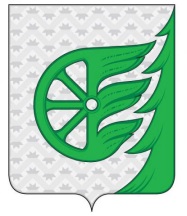 Администрация городского округа город ШахуньяНижегородской областиП О С Т А Н О В Л Е Н И Е   Наименование       муниципальной     услуги (работы)                 Нормативные затраты за единицу, рублей                               Нормативные затраты за единицу, рублей                               Нормативные затраты за единицу, рублей                               Нормативные затраты за единицу, рублей                               Нормативные затраты за единицу, рублей                               Нормативные затраты за единицу, рублей                               Нормативные затраты за единицу, рублей                    Объем    Муниципальной     услуги,      единиц    Нормативныезатраты на содержание имущества,  тыс.рублей   Оценка объема    средств,    получаемых в   результате     оказания   платных услуг   в пределах  установленногомуниципального    задания,      тыс. рублей        Сумма      финансового   обеспечения    выполнения  муниципального   задания,      тыс. рублей       Наименование       муниципальной     услуги (работы)     Нормативные затраты, непосредственно    связанные с оказанием муниципальной услуги                  (работы)                     Нормативные затраты, непосредственно    связанные с оказанием муниципальной услуги                  (работы)                     Нормативные затраты, непосредственно    связанные с оказанием муниципальной услуги                  (работы)                     Нормативные затраты, непосредственно    связанные с оказанием муниципальной услуги                  (работы)                     Нормативные затраты, непосредственно    связанные с оказанием муниципальной услуги                  (работы)                     Нормативные      затраты на    общехозяйственные      нужды      ИТОГО:     Объем    Муниципальной     услуги,      единиц    Нормативныезатраты на содержание имущества,  тыс.рублей   Оценка объема    средств,    получаемых в   результате     оказания   платных услуг   в пределах  установленногомуниципального    задания,      тыс. рублей        Сумма      финансового   обеспечения    выполнения  муниципального   задания,      тыс. рублей       Наименование       муниципальной     услуги (работы)  На оплату  труда и  начисленияпо оплате   труда        На     приобретениематериальных  запасов      Иные    нормативные  затраты     Иные    нормативные  затраты   Итого    Нормативные      затраты на    общехозяйственные      нужды      ИТОГО:     Объем    Муниципальной     услуги,      единиц    Нормативныезатраты на содержание имущества,  тыс.рублей   Оценка объема    средств,    получаемых в   результате     оказания   платных услуг   в пределах  установленногомуниципального    задания,      тыс. рублей        Сумма      финансового   обеспечения    выполнения  муниципального   задания,      тыс. рублей             1             2          3           4          4       5 =  гр. 2 +гр. 3 + гр. 4         6          7 =  гр. 5 + гр. 6       8           9           10           11 =      (гр. 7 x гр.  8) + гр. 9 -       10      МУНИЦИПАЛЬНОЕ АВТОНОМНОЕ УЧРЕЖДЕНИЕ ДОПОЛНИТЕЛЬНОГО ОБРАЗОВАНИЯ «ШКОЛА ИСКУССТВ Г.О.Г.ШАХУНЬЯ НИЖЕГОРОДСКОЙ ОБЛАСТИ»МУНИЦИПАЛЬНОЕ АВТОНОМНОЕ УЧРЕЖДЕНИЕ ДОПОЛНИТЕЛЬНОГО ОБРАЗОВАНИЯ «ШКОЛА ИСКУССТВ Г.О.Г.ШАХУНЬЯ НИЖЕГОРОДСКОЙ ОБЛАСТИ»МУНИЦИПАЛЬНОЕ АВТОНОМНОЕ УЧРЕЖДЕНИЕ ДОПОЛНИТЕЛЬНОГО ОБРАЗОВАНИЯ «ШКОЛА ИСКУССТВ Г.О.Г.ШАХУНЬЯ НИЖЕГОРОДСКОЙ ОБЛАСТИ»МУНИЦИПАЛЬНОЕ АВТОНОМНОЕ УЧРЕЖДЕНИЕ ДОПОЛНИТЕЛЬНОГО ОБРАЗОВАНИЯ «ШКОЛА ИСКУССТВ Г.О.Г.ШАХУНЬЯ НИЖЕГОРОДСКОЙ ОБЛАСТИ»МУНИЦИПАЛЬНОЕ АВТОНОМНОЕ УЧРЕЖДЕНИЕ ДОПОЛНИТЕЛЬНОГО ОБРАЗОВАНИЯ «ШКОЛА ИСКУССТВ Г.О.Г.ШАХУНЬЯ НИЖЕГОРОДСКОЙ ОБЛАСТИ»МУНИЦИПАЛЬНОЕ АВТОНОМНОЕ УЧРЕЖДЕНИЕ ДОПОЛНИТЕЛЬНОГО ОБРАЗОВАНИЯ «ШКОЛА ИСКУССТВ Г.О.Г.ШАХУНЬЯ НИЖЕГОРОДСКОЙ ОБЛАСТИ»МУНИЦИПАЛЬНОЕ АВТОНОМНОЕ УЧРЕЖДЕНИЕ ДОПОЛНИТЕЛЬНОГО ОБРАЗОВАНИЯ «ШКОЛА ИСКУССТВ Г.О.Г.ШАХУНЬЯ НИЖЕГОРОДСКОЙ ОБЛАСТИ»МУНИЦИПАЛЬНОЕ АВТОНОМНОЕ УЧРЕЖДЕНИЕ ДОПОЛНИТЕЛЬНОГО ОБРАЗОВАНИЯ «ШКОЛА ИСКУССТВ Г.О.Г.ШАХУНЬЯ НИЖЕГОРОДСКОЙ ОБЛАСТИ»МУНИЦИПАЛЬНОЕ АВТОНОМНОЕ УЧРЕЖДЕНИЕ ДОПОЛНИТЕЛЬНОГО ОБРАЗОВАНИЯ «ШКОЛА ИСКУССТВ Г.О.Г.ШАХУНЬЯ НИЖЕГОРОДСКОЙ ОБЛАСТИ»МУНИЦИПАЛЬНОЕ АВТОНОМНОЕ УЧРЕЖДЕНИЕ ДОПОЛНИТЕЛЬНОГО ОБРАЗОВАНИЯ «ШКОЛА ИСКУССТВ Г.О.Г.ШАХУНЬЯ НИЖЕГОРОДСКОЙ ОБЛАСТИ»МУНИЦИПАЛЬНОЕ АВТОНОМНОЕ УЧРЕЖДЕНИЕ ДОПОЛНИТЕЛЬНОГО ОБРАЗОВАНИЯ «ШКОЛА ИСКУССТВ Г.О.Г.ШАХУНЬЯ НИЖЕГОРОДСКОЙ ОБЛАСТИ»МУНИЦИПАЛЬНОЕ АВТОНОМНОЕ УЧРЕЖДЕНИЕ ДОПОЛНИТЕЛЬНОГО ОБРАЗОВАНИЯ «ШКОЛА ИСКУССТВ Г.О.Г.ШАХУНЬЯ НИЖЕГОРОДСКОЙ ОБЛАСТИ»Услуга N 1Реализация дополнительных общеразвивающих программ47066,410047066,4147066,4125600,372666,71181Хх13152,67425Услуга N 2Реализация дополнительных предпрофессиональных программв области искусств(фортепиано)50586,80050586,850586,825600,376187,133хх2514,1743Услуга N 3Реализация дополнительных предпрофессиональных программв области искусств(народные инструменты)50586,80050586,850586,825600,376187,14хх304,7484Услуга N 4Реализация дополнительных предпрофессиональных программв области искусств(струнные инструменты)50586,80050586,850586,825600,376187,16хх457,1226Итого отчетныйфинансовый годпо учреждению47742,20047742,247742,225600,373342,50224829,58045х17258,300Услуга N 1Реализация дополнительных общеразвивающих программ45808,990045808,9945808,9924336,570145,49186Хх13047,0Услуга N2Реализация дополнительных предпрофессиональных программв области искусств(фортепиано)56272,350056272,3556272,3524336,580608,8535хх2821,3Услуга N 3Реализация дополнительных предпрофессиональных программв области искусств(народные инструменты)56272,350056272,3556272,3524336,580608,853хх241,8Услуга N 4Реализация дополнительных предпрофессиональных программв области искусств(струнные инструменты)56272,350056272,3556272,3524336,580605,856хх483,7Итого текущийфинансовый годпо учреждению47810,450047810,4547810,4524336,572146,95230603,1х17196,9Услуга N 1 Реализация дополнительных предпрофессиональных программ в области искусств45077,360045077,3645077,3625138,7570216,11189Хх13270,8Услуга N 2Реализация дополнительных предпрофессиональных программв области искусств(фортепиано)45077,360045077,3645077,3625138,7577837,3536хх2802,1Услуга N 3Реализация дополнительных предпрофессиональных программв области искусств(народные инструменты)45077,360045077,3645077,3625138,7577837,354хх311,40045077,3625138,7577837,35Услуга N 4Реализация дополнительных предпрофессиональных программв области искусств(струнные инструменты)45077,360045077,3645077,3625138,7577837,357хх544,8Итого очереднойфинансовый годпо учреждению46594,720046594,7246594,7225138,7571733,47236937,4х17866,5МУНИЦИПАЛЬНОЕ БЮДЖЕТНОЕ УЧРЕЖДЕНИЕ ДОПОЛНИТЕЛЬНОГО ОБРАЗОВАНИЯВАХТАНСКАЯ ДЕТСКАЯ МУЗЫКАЛЬНАЯ ШКОЛАМУНИЦИПАЛЬНОЕ БЮДЖЕТНОЕ УЧРЕЖДЕНИЕ ДОПОЛНИТЕЛЬНОГО ОБРАЗОВАНИЯВАХТАНСКАЯ ДЕТСКАЯ МУЗЫКАЛЬНАЯ ШКОЛАМУНИЦИПАЛЬНОЕ БЮДЖЕТНОЕ УЧРЕЖДЕНИЕ ДОПОЛНИТЕЛЬНОГО ОБРАЗОВАНИЯВАХТАНСКАЯ ДЕТСКАЯ МУЗЫКАЛЬНАЯ ШКОЛАМУНИЦИПАЛЬНОЕ БЮДЖЕТНОЕ УЧРЕЖДЕНИЕ ДОПОЛНИТЕЛЬНОГО ОБРАЗОВАНИЯВАХТАНСКАЯ ДЕТСКАЯ МУЗЫКАЛЬНАЯ ШКОЛАМУНИЦИПАЛЬНОЕ БЮДЖЕТНОЕ УЧРЕЖДЕНИЕ ДОПОЛНИТЕЛЬНОГО ОБРАЗОВАНИЯВАХТАНСКАЯ ДЕТСКАЯ МУЗЫКАЛЬНАЯ ШКОЛАМУНИЦИПАЛЬНОЕ БЮДЖЕТНОЕ УЧРЕЖДЕНИЕ ДОПОЛНИТЕЛЬНОГО ОБРАЗОВАНИЯВАХТАНСКАЯ ДЕТСКАЯ МУЗЫКАЛЬНАЯ ШКОЛАМУНИЦИПАЛЬНОЕ БЮДЖЕТНОЕ УЧРЕЖДЕНИЕ ДОПОЛНИТЕЛЬНОГО ОБРАЗОВАНИЯВАХТАНСКАЯ ДЕТСКАЯ МУЗЫКАЛЬНАЯ ШКОЛАМУНИЦИПАЛЬНОЕ БЮДЖЕТНОЕ УЧРЕЖДЕНИЕ ДОПОЛНИТЕЛЬНОГО ОБРАЗОВАНИЯВАХТАНСКАЯ ДЕТСКАЯ МУЗЫКАЛЬНАЯ ШКОЛАМУНИЦИПАЛЬНОЕ БЮДЖЕТНОЕ УЧРЕЖДЕНИЕ ДОПОЛНИТЕЛЬНОГО ОБРАЗОВАНИЯВАХТАНСКАЯ ДЕТСКАЯ МУЗЫКАЛЬНАЯ ШКОЛАМУНИЦИПАЛЬНОЕ БЮДЖЕТНОЕ УЧРЕЖДЕНИЕ ДОПОЛНИТЕЛЬНОГО ОБРАЗОВАНИЯВАХТАНСКАЯ ДЕТСКАЯ МУЗЫКАЛЬНАЯ ШКОЛАМУНИЦИПАЛЬНОЕ БЮДЖЕТНОЕ УЧРЕЖДЕНИЕ ДОПОЛНИТЕЛЬНОГО ОБРАЗОВАНИЯВАХТАНСКАЯ ДЕТСКАЯ МУЗЫКАЛЬНАЯ ШКОЛАМУНИЦИПАЛЬНОЕ БЮДЖЕТНОЕ УЧРЕЖДЕНИЕ ДОПОЛНИТЕЛЬНОГО ОБРАЗОВАНИЯВАХТАНСКАЯ ДЕТСКАЯ МУЗЫКАЛЬНАЯ ШКОЛАУслуга N 1Реализация дополнительных общеразвивающих программ(музыкальное искусство)28023,9ХХ28023,928023,928793,1956817,0933ХХ1874,96397 Услуга N 2Реализация дополнительных предпрофессиональных программв области искусств(фортепиано)29704,68ХХ29704,6829704,6828793,1958497,8730ХХ1754,93603Итого отчетныйфинансовый годпо учреждению28824,27хх28824,2728824,2728793,1957617,4663134,0003763,9000Услуга N 1Реализация дополнительных общеразвивающих программ30307,31ХХ30307,3130307,3129567,2559874,5734ХХ2035,7 Услуга N 2Реализация дополнительных предпрофессиональных программв области искусств(фортепиано)31111,62ХХ31111,6231111,6229567,2560678,8230ХХ1820,4Итого текущийфинансовый годпо учреждению30684,31хх30684,3130684,3129567,2560251,5664128,1Х3984,2Услуга N 1Реализация дополнительных общеразвивающих программ29703,57ХХ29703,5729703,5729327,7659031,3335ХХ2066,1 Услуга N 2Реализация дополнительных предпрофессиональных программв области искусств(фортепиано)30805,54ХХ30805,5430805,5429327,7660133,330ХХ1804,0Итого очереднойфинансовый годпо учреждению30317,54хх30317,5430317,5429327,765954065141,2х4011,3МУНИЦИПАЛЬНОЕ БЮДЖЕТНОЕ УЧРЕЖДЕНИЕ ДОПОЛНИТЕЛЬНОГО ОБРАЗОВАНИЯ«СЯВСКАЯ ДЕТСКАЯ МУЗЫКАЛЬНАЯ ШКОЛА»МУНИЦИПАЛЬНОЕ БЮДЖЕТНОЕ УЧРЕЖДЕНИЕ ДОПОЛНИТЕЛЬНОГО ОБРАЗОВАНИЯ«СЯВСКАЯ ДЕТСКАЯ МУЗЫКАЛЬНАЯ ШКОЛА»МУНИЦИПАЛЬНОЕ БЮДЖЕТНОЕ УЧРЕЖДЕНИЕ ДОПОЛНИТЕЛЬНОГО ОБРАЗОВАНИЯ«СЯВСКАЯ ДЕТСКАЯ МУЗЫКАЛЬНАЯ ШКОЛА»МУНИЦИПАЛЬНОЕ БЮДЖЕТНОЕ УЧРЕЖДЕНИЕ ДОПОЛНИТЕЛЬНОГО ОБРАЗОВАНИЯ«СЯВСКАЯ ДЕТСКАЯ МУЗЫКАЛЬНАЯ ШКОЛА»МУНИЦИПАЛЬНОЕ БЮДЖЕТНОЕ УЧРЕЖДЕНИЕ ДОПОЛНИТЕЛЬНОГО ОБРАЗОВАНИЯ«СЯВСКАЯ ДЕТСКАЯ МУЗЫКАЛЬНАЯ ШКОЛА»МУНИЦИПАЛЬНОЕ БЮДЖЕТНОЕ УЧРЕЖДЕНИЕ ДОПОЛНИТЕЛЬНОГО ОБРАЗОВАНИЯ«СЯВСКАЯ ДЕТСКАЯ МУЗЫКАЛЬНАЯ ШКОЛА»МУНИЦИПАЛЬНОЕ БЮДЖЕТНОЕ УЧРЕЖДЕНИЕ ДОПОЛНИТЕЛЬНОГО ОБРАЗОВАНИЯ«СЯВСКАЯ ДЕТСКАЯ МУЗЫКАЛЬНАЯ ШКОЛА»МУНИЦИПАЛЬНОЕ БЮДЖЕТНОЕ УЧРЕЖДЕНИЕ ДОПОЛНИТЕЛЬНОГО ОБРАЗОВАНИЯ«СЯВСКАЯ ДЕТСКАЯ МУЗЫКАЛЬНАЯ ШКОЛА»МУНИЦИПАЛЬНОЕ БЮДЖЕТНОЕ УЧРЕЖДЕНИЕ ДОПОЛНИТЕЛЬНОГО ОБРАЗОВАНИЯ«СЯВСКАЯ ДЕТСКАЯ МУЗЫКАЛЬНАЯ ШКОЛА»МУНИЦИПАЛЬНОЕ БЮДЖЕТНОЕ УЧРЕЖДЕНИЕ ДОПОЛНИТЕЛЬНОГО ОБРАЗОВАНИЯ«СЯВСКАЯ ДЕТСКАЯ МУЗЫКАЛЬНАЯ ШКОЛА»МУНИЦИПАЛЬНОЕ БЮДЖЕТНОЕ УЧРЕЖДЕНИЕ ДОПОЛНИТЕЛЬНОГО ОБРАЗОВАНИЯ«СЯВСКАЯ ДЕТСКАЯ МУЗЫКАЛЬНАЯ ШКОЛА»МУНИЦИПАЛЬНОЕ БЮДЖЕТНОЕ УЧРЕЖДЕНИЕ ДОПОЛНИТЕЛЬНОГО ОБРАЗОВАНИЯ«СЯВСКАЯ ДЕТСКАЯ МУЗЫКАЛЬНАЯ ШКОЛА»Услуга N 1Реализация дополнительных общеразвивающих программ(музыкальное искусство)34973,810034973,8134973,8125542,860516,6142ХХ2541,69762Услуга N 2 Реализация дополнительных предпрофессиональных программв области искусств(фортепиано)44099,20044099,244099,225542,869642,028ХХ552,17744УслугаN 3Реализация дополнительных предпрофессиональных программв области искусств(народные инструменты)44099,20044099,244099,225542,869642,026ХХ414,13308УслугаN 4Реализация дополнительных предпрофессиональных программв области искусств(струнные инструменты)44099,20044099,244099,225542,869642,022ХХ138,0444Итого отчетныйфинансовый годпо учреждению37491,160037491,1637491,1625542,863033,965876,330Х3732,300Услуга N 1Реализация дополнительных общеразвивающих программ33628,670033628,6733628,6723743,7457372,4146хх2639,1Услуга N 2 Реализация дополнительных предпрофессиональных программв области искусств(фортепиано)43702,540043702,5443702,5423743,7467446,287хх472,1Услуга N 3Реализация дополнительных предпрофессиональных программв области искусств(народные инструменты)43702,540043702,5443702,5423743,7467446,287хх472,0Итого текущийфинансовый годпо учреждению35976,260035976,2635976,2623743,74597206074,5х3657,7Услуга N 1Реализация дополнительных общеразвивающих программ33558,50033558,533558,523965,457523,946ХХ2646,1Услуга N 2 Реализация дополнительных предпрофессиональных программв области искусств(фортепиано)43613,170043613,1743613,1723965,467578,577ХХ473,05Услуга N 3Реализация дополнительных предпрофессиональных программв области искусств(народные инструменты)43613,170043613,1743613,1723965,467578,577ХХ473,05Итого очереднойфинансовый годпо учреждению35904,60035904,635904,623965,4598706082,6х3674,8МУНИЦИПАЛЬНОЕ БЮДЖЕТНОЕ УЧРЕЖДЕНИЕ ДОПОЛНИТЕЛЬНОГО ОБРАЗОВАНИЯ«ДЕТСКАЯ ШКОЛА ИСКУССТВ С.ХМЕЛЕВИЦЫ»МУНИЦИПАЛЬНОЕ БЮДЖЕТНОЕ УЧРЕЖДЕНИЕ ДОПОЛНИТЕЛЬНОГО ОБРАЗОВАНИЯ«ДЕТСКАЯ ШКОЛА ИСКУССТВ С.ХМЕЛЕВИЦЫ»МУНИЦИПАЛЬНОЕ БЮДЖЕТНОЕ УЧРЕЖДЕНИЕ ДОПОЛНИТЕЛЬНОГО ОБРАЗОВАНИЯ«ДЕТСКАЯ ШКОЛА ИСКУССТВ С.ХМЕЛЕВИЦЫ»МУНИЦИПАЛЬНОЕ БЮДЖЕТНОЕ УЧРЕЖДЕНИЕ ДОПОЛНИТЕЛЬНОГО ОБРАЗОВАНИЯ«ДЕТСКАЯ ШКОЛА ИСКУССТВ С.ХМЕЛЕВИЦЫ»МУНИЦИПАЛЬНОЕ БЮДЖЕТНОЕ УЧРЕЖДЕНИЕ ДОПОЛНИТЕЛЬНОГО ОБРАЗОВАНИЯ«ДЕТСКАЯ ШКОЛА ИСКУССТВ С.ХМЕЛЕВИЦЫ»МУНИЦИПАЛЬНОЕ БЮДЖЕТНОЕ УЧРЕЖДЕНИЕ ДОПОЛНИТЕЛЬНОГО ОБРАЗОВАНИЯ«ДЕТСКАЯ ШКОЛА ИСКУССТВ С.ХМЕЛЕВИЦЫ»МУНИЦИПАЛЬНОЕ БЮДЖЕТНОЕ УЧРЕЖДЕНИЕ ДОПОЛНИТЕЛЬНОГО ОБРАЗОВАНИЯ«ДЕТСКАЯ ШКОЛА ИСКУССТВ С.ХМЕЛЕВИЦЫ»МУНИЦИПАЛЬНОЕ БЮДЖЕТНОЕ УЧРЕЖДЕНИЕ ДОПОЛНИТЕЛЬНОГО ОБРАЗОВАНИЯ«ДЕТСКАЯ ШКОЛА ИСКУССТВ С.ХМЕЛЕВИЦЫ»МУНИЦИПАЛЬНОЕ БЮДЖЕТНОЕ УЧРЕЖДЕНИЕ ДОПОЛНИТЕЛЬНОГО ОБРАЗОВАНИЯ«ДЕТСКАЯ ШКОЛА ИСКУССТВ С.ХМЕЛЕВИЦЫ»МУНИЦИПАЛЬНОЕ БЮДЖЕТНОЕ УЧРЕЖДЕНИЕ ДОПОЛНИТЕЛЬНОГО ОБРАЗОВАНИЯ«ДЕТСКАЯ ШКОЛА ИСКУССТВ С.ХМЕЛЕВИЦЫ»МУНИЦИПАЛЬНОЕ БЮДЖЕТНОЕ УЧРЕЖДЕНИЕ ДОПОЛНИТЕЛЬНОГО ОБРАЗОВАНИЯ«ДЕТСКАЯ ШКОЛА ИСКУССТВ С.ХМЕЛЕВИЦЫ»МУНИЦИПАЛЬНОЕ БЮДЖЕТНОЕ УЧРЕЖДЕНИЕ ДОПОЛНИТЕЛЬНОГО ОБРАЗОВАНИЯ«ДЕТСКАЯ ШКОЛА ИСКУССТВ С.ХМЕЛЕВИЦЫ»Услуга N 1Реализация дополнительных общеразвивающих программ Музыкальное искусство43717,270043717,2743717,2712207,9155925,1824ХХ1342,20432Услуга  N 2 Реализация дополнительных общеразвивающих программ Изобразительное искусство16326,510016326,5116326,5112207,9128534,427ХХ199,74094Услуга  N 3 Реализация дополнительных предпрофессиональных программв области искусств(фортепиано)52962,350052962,3552962,3512207,9165170,265ХХ325,85132Услуга N 4Реализация дополнительных предпрофессиональных программв области искусств(народные инструменты)52962,350052962,3552962,3512207,9165170,265ХХ325851,32Услуга N 5Реализация дополнительных предпрофессиональных программв области искусств(хоровое пение)52962,350052962,3552962,3512207,9165170,2610ХХ651,7026Услуга N 6Реализация дополнительных предпрофессиональных программв области искусств(живопись)17217,040017217,0417217,0412207,9129424,9510ХХ294,2495Итого отчетныйфинансовый годпо учреждению39260,940039260,9439260,9412207,9151468,8561хх3139,600Услуга N 1Реализация дополнительных общеразвивающих программ Музыкальное искусство38874,450038874,4538874,4512287,551161,9525хх1279,0Услуга N 2Реализация дополнительных общеразвивающих программИзобразительное искусство16440,680016440,6816440,6812287,528728,187ХХ201,1Услуга N 3 Реализация дополнительных предпрофессиональных программв области искусств(фортепиано)51165,40051165,451165,412287,565170,265ХХ325,8Услуга N 4 Реализация дополнительных предпрофессиональных программв области искусств(народные инструменты)51165,40051165,451165,412287,565170,265ХХ325,9Услуга N 5Реализация дополнительных предпрофессиональных программв области искусств(хоровое пение)51165,40051165,451165,412287,565170,2610ХХ651,7Услуга N 6Реализация дополнительных предпрофессиональных программв области искусств(живопись)17137,450017137,4517137,4512287,529424,9510ХХ294,3Итого текущийфинансовый годпо учреждению37354,40037354,437354,412287,549641,962хх3077,8Услуга N 1Реализация дополнительных общеразвивающих программ Музыкальное искусство38874,450038874,4538874,4512287,551161,9525хх1279,0Услуга N 2Реализация дополнительных общеразвивающих программИзобразительное искусство16440,680016440,6816440,6812287,528728,187ХХ201,1Услуга N 3 Реализация дополнительных предпрофессиональных программв области искусств(фортепиано)51165,40051165,451165,412287,565170,265ХХ325,8Услуга N 4 Реализация дополнительных предпрофессиональных программв области искусств(народные инструменты)51165,40051165,451165,412287,565170,265ХХ325,9Услуга N 5Реализация дополнительных предпрофессиональных программв области искусств(хоровое пение)51165,40051165,451165,412287,565170,2610ХХ651,7Услуга N 6Реализация дополнительных предпрофессиональных программв области искусств(живопись)17137,450017137,4517137,4512287,529424,9510ХХ294,3Итого очереднойфинансовый годпо учреждению37354,40037354,437354,412287,549641,962хх3077,8МУНИЦИПАЛЬНОЕ БЮДЖЕТНОЕ УЧРЕЖДЕНИЕ ДОПОЛНИТЕЛЬНОГО ОБРАЗОВАНИЯ«ШАХУНСКАЯ ДЕТСКАЯ ХУДОЖЕСТВЕННАЯ ШКОЛА»МУНИЦИПАЛЬНОЕ БЮДЖЕТНОЕ УЧРЕЖДЕНИЕ ДОПОЛНИТЕЛЬНОГО ОБРАЗОВАНИЯ«ШАХУНСКАЯ ДЕТСКАЯ ХУДОЖЕСТВЕННАЯ ШКОЛА»МУНИЦИПАЛЬНОЕ БЮДЖЕТНОЕ УЧРЕЖДЕНИЕ ДОПОЛНИТЕЛЬНОГО ОБРАЗОВАНИЯ«ШАХУНСКАЯ ДЕТСКАЯ ХУДОЖЕСТВЕННАЯ ШКОЛА»МУНИЦИПАЛЬНОЕ БЮДЖЕТНОЕ УЧРЕЖДЕНИЕ ДОПОЛНИТЕЛЬНОГО ОБРАЗОВАНИЯ«ШАХУНСКАЯ ДЕТСКАЯ ХУДОЖЕСТВЕННАЯ ШКОЛА»МУНИЦИПАЛЬНОЕ БЮДЖЕТНОЕ УЧРЕЖДЕНИЕ ДОПОЛНИТЕЛЬНОГО ОБРАЗОВАНИЯ«ШАХУНСКАЯ ДЕТСКАЯ ХУДОЖЕСТВЕННАЯ ШКОЛА»МУНИЦИПАЛЬНОЕ БЮДЖЕТНОЕ УЧРЕЖДЕНИЕ ДОПОЛНИТЕЛЬНОГО ОБРАЗОВАНИЯ«ШАХУНСКАЯ ДЕТСКАЯ ХУДОЖЕСТВЕННАЯ ШКОЛА»МУНИЦИПАЛЬНОЕ БЮДЖЕТНОЕ УЧРЕЖДЕНИЕ ДОПОЛНИТЕЛЬНОГО ОБРАЗОВАНИЯ«ШАХУНСКАЯ ДЕТСКАЯ ХУДОЖЕСТВЕННАЯ ШКОЛА»МУНИЦИПАЛЬНОЕ БЮДЖЕТНОЕ УЧРЕЖДЕНИЕ ДОПОЛНИТЕЛЬНОГО ОБРАЗОВАНИЯ«ШАХУНСКАЯ ДЕТСКАЯ ХУДОЖЕСТВЕННАЯ ШКОЛА»МУНИЦИПАЛЬНОЕ БЮДЖЕТНОЕ УЧРЕЖДЕНИЕ ДОПОЛНИТЕЛЬНОГО ОБРАЗОВАНИЯ«ШАХУНСКАЯ ДЕТСКАЯ ХУДОЖЕСТВЕННАЯ ШКОЛА»МУНИЦИПАЛЬНОЕ БЮДЖЕТНОЕ УЧРЕЖДЕНИЕ ДОПОЛНИТЕЛЬНОГО ОБРАЗОВАНИЯ«ШАХУНСКАЯ ДЕТСКАЯ ХУДОЖЕСТВЕННАЯ ШКОЛА»МУНИЦИПАЛЬНОЕ БЮДЖЕТНОЕ УЧРЕЖДЕНИЕ ДОПОЛНИТЕЛЬНОГО ОБРАЗОВАНИЯ«ШАХУНСКАЯ ДЕТСКАЯ ХУДОЖЕСТВЕННАЯ ШКОЛА»МУНИЦИПАЛЬНОЕ БЮДЖЕТНОЕ УЧРЕЖДЕНИЕ ДОПОЛНИТЕЛЬНОГО ОБРАЗОВАНИЯ«ШАХУНСКАЯ ДЕТСКАЯ ХУДОЖЕСТВЕННАЯ ШКОЛА»Услуга N 1Реализация дополнительных общеразвивающих программ12179,070012179,0712179,076313,4418492,51224ХХ4142,32224Услуга N 2Реализация дополнительных предпрофессиональных программв области искусств(живопись)13085,360013085,3613085,366313,4419398,8135ХХ2618,83776Итогоотчетныйфинансовый годпо учреждению13077,620013077,6213077,626313,4419391,09359200,240х6961,400Услуга N 1Реализация дополнительных общеразвивающих программ12435,130012435,1312435,136242,4318677,56230хХ4295,8Услуга N 2Реализация дополнительных предпрофессиональных программв области искусств(живопись)15400,190015400,1915400,196242,4321642,62130ХХ2813,6Итоготекущийфинансовый годпо учреждению13505,90013505,913505,96242,4319748,33360142,3х7251,7Услуга N 1Реализация дополнительных общеразвивающих программ12635,310012635,3112635,316103,0918738,4245ХХ4590,9Услуга N 2Реализация дополнительных предпрофессиональных программв области искусств(живопись)13085,360013085,3613085,366103,0919188,45135ХХ2590,4Итогоочереднойфинансовый годпо учреждению1212795,070012795,0712795,076103,0918898,16380212,1х7393,4Наименованиемуниципальнойуслуги (работы)Нормативные затраты напотребление тепловой энергииНормативные затраты на потребление электрической энергииНормативные затраты на потребление электрической энергииНормативные затраты на уплату налоговЗатраты насодержаниеимущества, сданногов арендуОбъем нормативных затрат насодержаниеимущества1234456=2+3+4-5Муниципальное автономное учреждение дополнительногообразования «Школа искусств г.о.г.Шахунья Нижегородской области»774,7531,0323,823,8Х829,58Муниципальное бюджетное учреждение дополнительного    образования «Вахтанская детская музыкальная школа»116,054,15013,80013,800Х134,000Муниципальное  бюджетное учреждение дополнительногообразования «Сявская детская музыкальная школа»72,0001,6302,7002,700Х76,33Муниципальное бюджетное учреждение дополнительного образования «Шахунская детская  художественная школа»195,3504,89000Х200,240Итого отчетныйфинансовый  год1158,1541,7040,340,3Х1240,15Муниципальное автономное учреждение дополнительногообразования «Школа искусств г.о.г.Шахунья Нижегородской области»523,232,447,547,5Х603,1Муниципальное бюджетное учреждение дополнительного    образования «Вахтанская детская музыкальная школа»111,04,113,013,0Х128,1Муниципальное  бюджетное учреждение дополнительногообразования «Сявская детская музыкальная школа»69,51,53,53,5Х74,5Муниципальное бюджетное учреждение дополнительного образования «Шахунская детская  художественная школа»137,94,400Х142,3Итого текущийфинансовый  год841,642,464,064,0Х948,0Муниципальное автономное учреждение дополнительногообразования «Школа искусств г.о.г.Шахунья Нижегородской области»856,133,847,547,5Х937,4Муниципальное бюджетное учреждение дополнительного    образования «Вахтанская детская музыкальная школа»124,04,213,013,0Х141,2Муниципальное  бюджетное учреждение дополнительногообразования «Сявская детская музыкальная школа»77,51,63,53,5Х82,6Муниципальное бюджетное учреждение дополнительного образования «Шахунская детская  художественная школа»207,64,500Х212,1Итого очереднойфинансовый  год1265,244,164,064,0Х1373,3     Наименование       муниципальной услуги         (работы)            Нормативные затраты за единицу, рублей         Нормативные затраты за единицу, рублей         Нормативные затраты за единицу, рублей         Нормативные затраты за единицу, рублей        Единицы     измерения   показателя     объема    муниципальной   услуги      (работы)       Объем    муниципальной   услуги      (работы),     единиц    Нормативныезатраты на содержание имущества,   рублей   Оценка объема    средств,    получаемых в   результате     оказания   платных услуг   в пределах  установленногомуниципального   задания,       рублей     Сумма финансового     обеспечения        выполнения       муниципального     задания, рублей       Наименование       муниципальной услуги         (работы)          Нормативные     затраты,    непосредственно  связанные с     оказанием    муниципальной услуги (работы)  Нормативные     затраты,    непосредственно  связанные с     оказанием    муниципальной услуги (работы)   Нормативные      затраты на    общехозяйственные      нужды          Итого     нормативных   затрат на    оказание   муниципальной   услуги      (работы)      Единицы     измерения   показателя     объема    муниципальной   услуги      (работы)       Объем    муниципальной   услуги      (работы),     единиц    Нормативныезатраты на содержание имущества,   рублей   Оценка объема    средств,    получаемых в   результате     оказания   платных услуг   в пределах  установленногомуниципального   задания,       рублей     Сумма финансового     обеспечения        выполнения       муниципального     задания, рублей             1                  2              2               3          4 = 2 + 3        5            6           7           8       9 = SUM (4 x 6) + 7        - 8        ОТЧЕТНЫЙ ФИНАНСОВЫЙ ГОДОТЧЕТНЫЙ ФИНАНСОВЫЙ ГОДОТЧЕТНЫЙ ФИНАНСОВЫЙ ГОДОТЧЕТНЫЙ ФИНАНСОВЫЙ ГОДОТЧЕТНЫЙ ФИНАНСОВЫЙ ГОДОТЧЕТНЫЙ ФИНАНСОВЫЙ ГОДОТЧЕТНЫЙ ФИНАНСОВЫЙ ГОДОТЧЕТНЫЙ ФИНАНСОВЫЙ ГОДОТЧЕТНЫЙ ФИНАНСОВЫЙ ГОДОТЧЕТНЫЙ ФИНАНСОВЫЙ ГОДМУНИЦИПАЛЬНОЕ АВТОНОМНОЕ УЧРЕЖДЕНИЕ ДОПОЛНИТЕЛЬНОГО ОБРАЗОВАНИЯ«ШКОЛА ИСКУССТВ Г.О.Г.ШАХУНЬЯ НИЖЕГОРОДСКОЙ ОБЛАСТИ»МУНИЦИПАЛЬНОЕ АВТОНОМНОЕ УЧРЕЖДЕНИЕ ДОПОЛНИТЕЛЬНОГО ОБРАЗОВАНИЯ«ШКОЛА ИСКУССТВ Г.О.Г.ШАХУНЬЯ НИЖЕГОРОДСКОЙ ОБЛАСТИ»МУНИЦИПАЛЬНОЕ АВТОНОМНОЕ УЧРЕЖДЕНИЕ ДОПОЛНИТЕЛЬНОГО ОБРАЗОВАНИЯ«ШКОЛА ИСКУССТВ Г.О.Г.ШАХУНЬЯ НИЖЕГОРОДСКОЙ ОБЛАСТИ»МУНИЦИПАЛЬНОЕ АВТОНОМНОЕ УЧРЕЖДЕНИЕ ДОПОЛНИТЕЛЬНОГО ОБРАЗОВАНИЯ«ШКОЛА ИСКУССТВ Г.О.Г.ШАХУНЬЯ НИЖЕГОРОДСКОЙ ОБЛАСТИ»МУНИЦИПАЛЬНОЕ АВТОНОМНОЕ УЧРЕЖДЕНИЕ ДОПОЛНИТЕЛЬНОГО ОБРАЗОВАНИЯ«ШКОЛА ИСКУССТВ Г.О.Г.ШАХУНЬЯ НИЖЕГОРОДСКОЙ ОБЛАСТИ»МУНИЦИПАЛЬНОЕ АВТОНОМНОЕ УЧРЕЖДЕНИЕ ДОПОЛНИТЕЛЬНОГО ОБРАЗОВАНИЯ«ШКОЛА ИСКУССТВ Г.О.Г.ШАХУНЬЯ НИЖЕГОРОДСКОЙ ОБЛАСТИ»МУНИЦИПАЛЬНОЕ АВТОНОМНОЕ УЧРЕЖДЕНИЕ ДОПОЛНИТЕЛЬНОГО ОБРАЗОВАНИЯ«ШКОЛА ИСКУССТВ Г.О.Г.ШАХУНЬЯ НИЖЕГОРОДСКОЙ ОБЛАСТИ»МУНИЦИПАЛЬНОЕ АВТОНОМНОЕ УЧРЕЖДЕНИЕ ДОПОЛНИТЕЛЬНОГО ОБРАЗОВАНИЯ«ШКОЛА ИСКУССТВ Г.О.Г.ШАХУНЬЯ НИЖЕГОРОДСКОЙ ОБЛАСТИ»МУНИЦИПАЛЬНОЕ АВТОНОМНОЕ УЧРЕЖДЕНИЕ ДОПОЛНИТЕЛЬНОГО ОБРАЗОВАНИЯ«ШКОЛА ИСКУССТВ Г.О.Г.ШАХУНЬЯ НИЖЕГОРОДСКОЙ ОБЛАСТИ»МУНИЦИПАЛЬНОЕ АВТОНОМНОЕ УЧРЕЖДЕНИЕ ДОПОЛНИТЕЛЬНОГО ОБРАЗОВАНИЯ«ШКОЛА ИСКУССТВ Г.О.Г.ШАХУНЬЯ НИЖЕГОРОДСКОЙ ОБЛАСТИ»Услуга № 1Реализациядополнительных общеразвивающихпрограмм47066,4147066,4125600,372666,71Число обучающихся181ХХ13152,67425Услуга № 2Реализация дополнительных предпрофессиональных программ в области искусств(фортепиано)50586,850586,825600,376187,1Число обучающихся33ХХ2514,1743Услуга № 3Реализация дополнительных предпрофессиональных программ в области искусств(народные инструменты)50586,850586,825600,376187,1Число обучающихся4ХХ304,7484Услуга № 4Реализация дополнительных предпрофессиональных программ в области искусств(струнные инструменты)50586,850586,825600,376187,1Число обучающихся6ХХ457,1226  Итого отчетныйфинансовыйгод по учреждению47742,247742,225600,373342,5Число обучающихся224829,58045Х17258,300МУНИЦИПАЛЬНОЕ БЮДЖЕТНОЕ УЧРЕЖДЕНИЕ ДОПОЛНИТЕЛЬНОГО    ОБРАЗОВАНИЯ«ВАХТАНСКАЯ ДЕТСКАЯ МУЗЫКАЛЬНАЯ ШКОЛА»МУНИЦИПАЛЬНОЕ БЮДЖЕТНОЕ УЧРЕЖДЕНИЕ ДОПОЛНИТЕЛЬНОГО    ОБРАЗОВАНИЯ«ВАХТАНСКАЯ ДЕТСКАЯ МУЗЫКАЛЬНАЯ ШКОЛА»МУНИЦИПАЛЬНОЕ БЮДЖЕТНОЕ УЧРЕЖДЕНИЕ ДОПОЛНИТЕЛЬНОГО    ОБРАЗОВАНИЯ«ВАХТАНСКАЯ ДЕТСКАЯ МУЗЫКАЛЬНАЯ ШКОЛА»МУНИЦИПАЛЬНОЕ БЮДЖЕТНОЕ УЧРЕЖДЕНИЕ ДОПОЛНИТЕЛЬНОГО    ОБРАЗОВАНИЯ«ВАХТАНСКАЯ ДЕТСКАЯ МУЗЫКАЛЬНАЯ ШКОЛА»МУНИЦИПАЛЬНОЕ БЮДЖЕТНОЕ УЧРЕЖДЕНИЕ ДОПОЛНИТЕЛЬНОГО    ОБРАЗОВАНИЯ«ВАХТАНСКАЯ ДЕТСКАЯ МУЗЫКАЛЬНАЯ ШКОЛА»МУНИЦИПАЛЬНОЕ БЮДЖЕТНОЕ УЧРЕЖДЕНИЕ ДОПОЛНИТЕЛЬНОГО    ОБРАЗОВАНИЯ«ВАХТАНСКАЯ ДЕТСКАЯ МУЗЫКАЛЬНАЯ ШКОЛА»МУНИЦИПАЛЬНОЕ БЮДЖЕТНОЕ УЧРЕЖДЕНИЕ ДОПОЛНИТЕЛЬНОГО    ОБРАЗОВАНИЯ«ВАХТАНСКАЯ ДЕТСКАЯ МУЗЫКАЛЬНАЯ ШКОЛА»МУНИЦИПАЛЬНОЕ БЮДЖЕТНОЕ УЧРЕЖДЕНИЕ ДОПОЛНИТЕЛЬНОГО    ОБРАЗОВАНИЯ«ВАХТАНСКАЯ ДЕТСКАЯ МУЗЫКАЛЬНАЯ ШКОЛА»МУНИЦИПАЛЬНОЕ БЮДЖЕТНОЕ УЧРЕЖДЕНИЕ ДОПОЛНИТЕЛЬНОГО    ОБРАЗОВАНИЯ«ВАХТАНСКАЯ ДЕТСКАЯ МУЗЫКАЛЬНАЯ ШКОЛА»МУНИЦИПАЛЬНОЕ БЮДЖЕТНОЕ УЧРЕЖДЕНИЕ ДОПОЛНИТЕЛЬНОГО    ОБРАЗОВАНИЯ«ВАХТАНСКАЯ ДЕТСКАЯ МУЗЫКАЛЬНАЯ ШКОЛА»Услуга № 1Реализациядополнительных общеразвивающихпрограмм28023,928023,928793,1956817,09Число обучающихся33ХХ1874,96397Услуга № 2Реализация дополнительных предпрофессиональных программ в области искусств(фортепиано)29704,6829704,6828793,1958497,87Число обучающихся30ХХ1754,93603  Итого отчетныйФинансовыйгод по учреждению28824,2728824,2728793,1957617,46числообучающихся63134,0Х3763,9000МУНИЦИПАЛЬНОЕ  БЮДЖЕТНОЕ УЧРЕЖДЕНИЕ ДОПОЛНИТЕЛЬНОГО ОБРАЗОВАНИЯ«СЯВСКАЯ ДЕТСКАЯ МУЗЫКАЛЬНАЯ ШКОЛА»МУНИЦИПАЛЬНОЕ  БЮДЖЕТНОЕ УЧРЕЖДЕНИЕ ДОПОЛНИТЕЛЬНОГО ОБРАЗОВАНИЯ«СЯВСКАЯ ДЕТСКАЯ МУЗЫКАЛЬНАЯ ШКОЛА»МУНИЦИПАЛЬНОЕ  БЮДЖЕТНОЕ УЧРЕЖДЕНИЕ ДОПОЛНИТЕЛЬНОГО ОБРАЗОВАНИЯ«СЯВСКАЯ ДЕТСКАЯ МУЗЫКАЛЬНАЯ ШКОЛА»МУНИЦИПАЛЬНОЕ  БЮДЖЕТНОЕ УЧРЕЖДЕНИЕ ДОПОЛНИТЕЛЬНОГО ОБРАЗОВАНИЯ«СЯВСКАЯ ДЕТСКАЯ МУЗЫКАЛЬНАЯ ШКОЛА»МУНИЦИПАЛЬНОЕ  БЮДЖЕТНОЕ УЧРЕЖДЕНИЕ ДОПОЛНИТЕЛЬНОГО ОБРАЗОВАНИЯ«СЯВСКАЯ ДЕТСКАЯ МУЗЫКАЛЬНАЯ ШКОЛА»МУНИЦИПАЛЬНОЕ  БЮДЖЕТНОЕ УЧРЕЖДЕНИЕ ДОПОЛНИТЕЛЬНОГО ОБРАЗОВАНИЯ«СЯВСКАЯ ДЕТСКАЯ МУЗЫКАЛЬНАЯ ШКОЛА»МУНИЦИПАЛЬНОЕ  БЮДЖЕТНОЕ УЧРЕЖДЕНИЕ ДОПОЛНИТЕЛЬНОГО ОБРАЗОВАНИЯ«СЯВСКАЯ ДЕТСКАЯ МУЗЫКАЛЬНАЯ ШКОЛА»МУНИЦИПАЛЬНОЕ  БЮДЖЕТНОЕ УЧРЕЖДЕНИЕ ДОПОЛНИТЕЛЬНОГО ОБРАЗОВАНИЯ«СЯВСКАЯ ДЕТСКАЯ МУЗЫКАЛЬНАЯ ШКОЛА»МУНИЦИПАЛЬНОЕ  БЮДЖЕТНОЕ УЧРЕЖДЕНИЕ ДОПОЛНИТЕЛЬНОГО ОБРАЗОВАНИЯ«СЯВСКАЯ ДЕТСКАЯ МУЗЫКАЛЬНАЯ ШКОЛА»МУНИЦИПАЛЬНОЕ  БЮДЖЕТНОЕ УЧРЕЖДЕНИЕ ДОПОЛНИТЕЛЬНОГО ОБРАЗОВАНИЯ«СЯВСКАЯ ДЕТСКАЯ МУЗЫКАЛЬНАЯ ШКОЛА»Услуга N 1Реализациядополнительных общеразвивающихпрограмм34973,8134973,8125542,860516,61Числообучающихся42ХХ2541,69762Услуга N 2Реализация дополнительных предпрофессиональных программ в области искусств(фортепиано)44099,244099,225542,869642,02Числообучающихся8ХХ552,17744Услуга N 3Реализация дополнительных предпрофессиональных программ в области искусств(народные инструменты)44099,244099,225542,869642,02числообучающихся6хХ414,13308Услуга N 4Реализация дополнительных предпрофессиональных программ в области искусств(струнныеинструменты)44099,244099,225542,869642,02числообучающихся2Хх138,0444  Итого отчетный финансовыйгод по учреждению37491,1637491,1625542,863033,96числообучающихся5876,330Х3732,3МУНИЦИПАЛЬНОЕ БЮДЖЕТНОЕ УЧРЕЖДЕНИЕ ДОПОЛНИТЕЛЬНОГО ОБРАЗОВАНИЯ«ДЕТСКАЯ ШКОЛА ИСКУССТВ С.ХМЕЛЕВИЦЫ»МУНИЦИПАЛЬНОЕ БЮДЖЕТНОЕ УЧРЕЖДЕНИЕ ДОПОЛНИТЕЛЬНОГО ОБРАЗОВАНИЯ«ДЕТСКАЯ ШКОЛА ИСКУССТВ С.ХМЕЛЕВИЦЫ»МУНИЦИПАЛЬНОЕ БЮДЖЕТНОЕ УЧРЕЖДЕНИЕ ДОПОЛНИТЕЛЬНОГО ОБРАЗОВАНИЯ«ДЕТСКАЯ ШКОЛА ИСКУССТВ С.ХМЕЛЕВИЦЫ»МУНИЦИПАЛЬНОЕ БЮДЖЕТНОЕ УЧРЕЖДЕНИЕ ДОПОЛНИТЕЛЬНОГО ОБРАЗОВАНИЯ«ДЕТСКАЯ ШКОЛА ИСКУССТВ С.ХМЕЛЕВИЦЫ»МУНИЦИПАЛЬНОЕ БЮДЖЕТНОЕ УЧРЕЖДЕНИЕ ДОПОЛНИТЕЛЬНОГО ОБРАЗОВАНИЯ«ДЕТСКАЯ ШКОЛА ИСКУССТВ С.ХМЕЛЕВИЦЫ»МУНИЦИПАЛЬНОЕ БЮДЖЕТНОЕ УЧРЕЖДЕНИЕ ДОПОЛНИТЕЛЬНОГО ОБРАЗОВАНИЯ«ДЕТСКАЯ ШКОЛА ИСКУССТВ С.ХМЕЛЕВИЦЫ»МУНИЦИПАЛЬНОЕ БЮДЖЕТНОЕ УЧРЕЖДЕНИЕ ДОПОЛНИТЕЛЬНОГО ОБРАЗОВАНИЯ«ДЕТСКАЯ ШКОЛА ИСКУССТВ С.ХМЕЛЕВИЦЫ»МУНИЦИПАЛЬНОЕ БЮДЖЕТНОЕ УЧРЕЖДЕНИЕ ДОПОЛНИТЕЛЬНОГО ОБРАЗОВАНИЯ«ДЕТСКАЯ ШКОЛА ИСКУССТВ С.ХМЕЛЕВИЦЫ»МУНИЦИПАЛЬНОЕ БЮДЖЕТНОЕ УЧРЕЖДЕНИЕ ДОПОЛНИТЕЛЬНОГО ОБРАЗОВАНИЯ«ДЕТСКАЯ ШКОЛА ИСКУССТВ С.ХМЕЛЕВИЦЫ»МУНИЦИПАЛЬНОЕ БЮДЖЕТНОЕ УЧРЕЖДЕНИЕ ДОПОЛНИТЕЛЬНОГО ОБРАЗОВАНИЯ«ДЕТСКАЯ ШКОЛА ИСКУССТВ С.ХМЕЛЕВИЦЫ»Услуга N 1Реализация дополнительных общеразвивающих программМузыкальное искусство43717,2743717,2712207,9155925,18число обучающихся24хХ1342,20432Услуга N 2Реализация дополнительных общеразвивающих программИзобразительноеискусство16326,5116326,5112207,9128534,42число обучающихся7ХХ199,74094Услуга  N 3Реализация дополнительных предпрофессиональных программв области искусств(фортепиано)52962,3552962,3512207,9165170,26числообучающихся5хх325,85132Услуга  N 4Реализация дополнительных предпрофессиональных программв области искусств(народные инструменты)52962,3552962,3512207,9165170,26Числообучающихся5хх325,85132Услуга  N 5Реализация дополнительных предпрофессиональных программв области искусств(хоровое пение)52962,3552962,3512207,9129424,95Числообучающихся10ХХ294,2495Услуга N 6Реализация дополнительных предпрофессиональных программв области искусств(живопись)17217,0417217,0412207,9129424,95числообучающихся10ХХ294,2495Итого отчетныйфинансовыйгод по учреждению39260,9439260,9412207,9151468,85числообучающихся61Хх3139,600МУНИЦИПАЛЬНОЕ УЧРЕЖДЕНИЕ ДОПОЛНИТЕЛЬНОГО ОБРАЗОВАНИЯ «ДЕТСКАЯ  ХУДОЖЕСТВЕННАЯ ШКОЛА»МУНИЦИПАЛЬНОЕ УЧРЕЖДЕНИЕ ДОПОЛНИТЕЛЬНОГО ОБРАЗОВАНИЯ «ДЕТСКАЯ  ХУДОЖЕСТВЕННАЯ ШКОЛА»МУНИЦИПАЛЬНОЕ УЧРЕЖДЕНИЕ ДОПОЛНИТЕЛЬНОГО ОБРАЗОВАНИЯ «ДЕТСКАЯ  ХУДОЖЕСТВЕННАЯ ШКОЛА»МУНИЦИПАЛЬНОЕ УЧРЕЖДЕНИЕ ДОПОЛНИТЕЛЬНОГО ОБРАЗОВАНИЯ «ДЕТСКАЯ  ХУДОЖЕСТВЕННАЯ ШКОЛА»МУНИЦИПАЛЬНОЕ УЧРЕЖДЕНИЕ ДОПОЛНИТЕЛЬНОГО ОБРАЗОВАНИЯ «ДЕТСКАЯ  ХУДОЖЕСТВЕННАЯ ШКОЛА»МУНИЦИПАЛЬНОЕ УЧРЕЖДЕНИЕ ДОПОЛНИТЕЛЬНОГО ОБРАЗОВАНИЯ «ДЕТСКАЯ  ХУДОЖЕСТВЕННАЯ ШКОЛА»МУНИЦИПАЛЬНОЕ УЧРЕЖДЕНИЕ ДОПОЛНИТЕЛЬНОГО ОБРАЗОВАНИЯ «ДЕТСКАЯ  ХУДОЖЕСТВЕННАЯ ШКОЛА»МУНИЦИПАЛЬНОЕ УЧРЕЖДЕНИЕ ДОПОЛНИТЕЛЬНОГО ОБРАЗОВАНИЯ «ДЕТСКАЯ  ХУДОЖЕСТВЕННАЯ ШКОЛА»МУНИЦИПАЛЬНОЕ УЧРЕЖДЕНИЕ ДОПОЛНИТЕЛЬНОГО ОБРАЗОВАНИЯ «ДЕТСКАЯ  ХУДОЖЕСТВЕННАЯ ШКОЛА»МУНИЦИПАЛЬНОЕ УЧРЕЖДЕНИЕ ДОПОЛНИТЕЛЬНОГО ОБРАЗОВАНИЯ «ДЕТСКАЯ  ХУДОЖЕСТВЕННАЯ ШКОЛА»Услуга № 1Реализациядополнительных общеразвивающихпрограмм12179,0712179,076313,4418492,51ЧислоОбучающихся224ХХ4142,32224Услуга № 2Реализация дополнительных предпрофессиональных программ в области искусств(живопись)13085,3613085,366313,4419398,8ЧислоОбучающихся135ХХ2618,83776  Итого отчетныйфинансовыйгод по учреждению13077,6213077,626313,4419391,09ЧислоОбучающихся359200,240х6961,400  Итого отчетныйфинансовыйгод по всем учреждениямХХХ43941,63ЧислоОбучающихся7651240,15045Х34855,5ТЕКУЩИЙ ФИНАНСОВЫЙ ГОДТЕКУЩИЙ ФИНАНСОВЫЙ ГОДТЕКУЩИЙ ФИНАНСОВЫЙ ГОДТЕКУЩИЙ ФИНАНСОВЫЙ ГОДТЕКУЩИЙ ФИНАНСОВЫЙ ГОДТЕКУЩИЙ ФИНАНСОВЫЙ ГОДТЕКУЩИЙ ФИНАНСОВЫЙ ГОДТЕКУЩИЙ ФИНАНСОВЫЙ ГОДТЕКУЩИЙ ФИНАНСОВЫЙ ГОДТЕКУЩИЙ ФИНАНСОВЫЙ ГОДМУНИЦИПАЛЬНОЕ АВТОНОМНОЕ УЧРЕЖДЕНИЕ ДОПОЛНИТЕЛЬНОГО ОБРАЗОВАНИЯ«ШКОЛА ИСКУССТВ Г.О.Г.ШАХУНЬЯ НИЖЕГОРОДСКОЙ ОБЛАСТИ»МУНИЦИПАЛЬНОЕ АВТОНОМНОЕ УЧРЕЖДЕНИЕ ДОПОЛНИТЕЛЬНОГО ОБРАЗОВАНИЯ«ШКОЛА ИСКУССТВ Г.О.Г.ШАХУНЬЯ НИЖЕГОРОДСКОЙ ОБЛАСТИ»МУНИЦИПАЛЬНОЕ АВТОНОМНОЕ УЧРЕЖДЕНИЕ ДОПОЛНИТЕЛЬНОГО ОБРАЗОВАНИЯ«ШКОЛА ИСКУССТВ Г.О.Г.ШАХУНЬЯ НИЖЕГОРОДСКОЙ ОБЛАСТИ»МУНИЦИПАЛЬНОЕ АВТОНОМНОЕ УЧРЕЖДЕНИЕ ДОПОЛНИТЕЛЬНОГО ОБРАЗОВАНИЯ«ШКОЛА ИСКУССТВ Г.О.Г.ШАХУНЬЯ НИЖЕГОРОДСКОЙ ОБЛАСТИ»МУНИЦИПАЛЬНОЕ АВТОНОМНОЕ УЧРЕЖДЕНИЕ ДОПОЛНИТЕЛЬНОГО ОБРАЗОВАНИЯ«ШКОЛА ИСКУССТВ Г.О.Г.ШАХУНЬЯ НИЖЕГОРОДСКОЙ ОБЛАСТИ»МУНИЦИПАЛЬНОЕ АВТОНОМНОЕ УЧРЕЖДЕНИЕ ДОПОЛНИТЕЛЬНОГО ОБРАЗОВАНИЯ«ШКОЛА ИСКУССТВ Г.О.Г.ШАХУНЬЯ НИЖЕГОРОДСКОЙ ОБЛАСТИ»МУНИЦИПАЛЬНОЕ АВТОНОМНОЕ УЧРЕЖДЕНИЕ ДОПОЛНИТЕЛЬНОГО ОБРАЗОВАНИЯ«ШКОЛА ИСКУССТВ Г.О.Г.ШАХУНЬЯ НИЖЕГОРОДСКОЙ ОБЛАСТИ»МУНИЦИПАЛЬНОЕ АВТОНОМНОЕ УЧРЕЖДЕНИЕ ДОПОЛНИТЕЛЬНОГО ОБРАЗОВАНИЯ«ШКОЛА ИСКУССТВ Г.О.Г.ШАХУНЬЯ НИЖЕГОРОДСКОЙ ОБЛАСТИ»МУНИЦИПАЛЬНОЕ АВТОНОМНОЕ УЧРЕЖДЕНИЕ ДОПОЛНИТЕЛЬНОГО ОБРАЗОВАНИЯ«ШКОЛА ИСКУССТВ Г.О.Г.ШАХУНЬЯ НИЖЕГОРОДСКОЙ ОБЛАСТИ»МУНИЦИПАЛЬНОЕ АВТОНОМНОЕ УЧРЕЖДЕНИЕ ДОПОЛНИТЕЛЬНОГО ОБРАЗОВАНИЯ«ШКОЛА ИСКУССТВ Г.О.Г.ШАХУНЬЯ НИЖЕГОРОДСКОЙ ОБЛАСТИ»Услуга № 1Реализациядополнительных общеразвивающихпрограмм45808,9945808,9924336,870145,49Число обучающихся186ХХ13047,0Услуга № 2Реализациядополнительных предпрофессиональных программ в области искусств(фортепиано)56272,3556272,3524336,580608,85Число обучающихся35ХХ2821,3Услуга № 3Реализация дополнительных предпрофессиональных программ в области искусств(народные инструменты)56272,3556272,3524336,580608,85Число обучающихся3ХХ241,8Услуга № 4Реализация дополнительных предпрофессиональных программ в области искусств(струнные инструменты)560272,35560272,3524336,580605,85Число обучающихся6ХХ483,7  Итого текущийФинансовыйгод по учреждению47810,4547810,4524336,572146,95числообучающихся230603,1х17196,9МУНИЦИПАЛЬНОЕ БЮДЖЕТНОЕ УЧРЕЖДЕНИЕ ДОПОЛНИТЕЛЬНОГО    ОБРАЗОВАНИЯ«ВАХТАНСКАЯ ДЕТСКАЯ МУЗЫКАЛЬНАЯ ШКОЛА»МУНИЦИПАЛЬНОЕ БЮДЖЕТНОЕ УЧРЕЖДЕНИЕ ДОПОЛНИТЕЛЬНОГО    ОБРАЗОВАНИЯ«ВАХТАНСКАЯ ДЕТСКАЯ МУЗЫКАЛЬНАЯ ШКОЛА»МУНИЦИПАЛЬНОЕ БЮДЖЕТНОЕ УЧРЕЖДЕНИЕ ДОПОЛНИТЕЛЬНОГО    ОБРАЗОВАНИЯ«ВАХТАНСКАЯ ДЕТСКАЯ МУЗЫКАЛЬНАЯ ШКОЛА»МУНИЦИПАЛЬНОЕ БЮДЖЕТНОЕ УЧРЕЖДЕНИЕ ДОПОЛНИТЕЛЬНОГО    ОБРАЗОВАНИЯ«ВАХТАНСКАЯ ДЕТСКАЯ МУЗЫКАЛЬНАЯ ШКОЛА»МУНИЦИПАЛЬНОЕ БЮДЖЕТНОЕ УЧРЕЖДЕНИЕ ДОПОЛНИТЕЛЬНОГО    ОБРАЗОВАНИЯ«ВАХТАНСКАЯ ДЕТСКАЯ МУЗЫКАЛЬНАЯ ШКОЛА»МУНИЦИПАЛЬНОЕ БЮДЖЕТНОЕ УЧРЕЖДЕНИЕ ДОПОЛНИТЕЛЬНОГО    ОБРАЗОВАНИЯ«ВАХТАНСКАЯ ДЕТСКАЯ МУЗЫКАЛЬНАЯ ШКОЛА»МУНИЦИПАЛЬНОЕ БЮДЖЕТНОЕ УЧРЕЖДЕНИЕ ДОПОЛНИТЕЛЬНОГО    ОБРАЗОВАНИЯ«ВАХТАНСКАЯ ДЕТСКАЯ МУЗЫКАЛЬНАЯ ШКОЛА»МУНИЦИПАЛЬНОЕ БЮДЖЕТНОЕ УЧРЕЖДЕНИЕ ДОПОЛНИТЕЛЬНОГО    ОБРАЗОВАНИЯ«ВАХТАНСКАЯ ДЕТСКАЯ МУЗЫКАЛЬНАЯ ШКОЛА»МУНИЦИПАЛЬНОЕ БЮДЖЕТНОЕ УЧРЕЖДЕНИЕ ДОПОЛНИТЕЛЬНОГО    ОБРАЗОВАНИЯ«ВАХТАНСКАЯ ДЕТСКАЯ МУЗЫКАЛЬНАЯ ШКОЛА»МУНИЦИПАЛЬНОЕ БЮДЖЕТНОЕ УЧРЕЖДЕНИЕ ДОПОЛНИТЕЛЬНОГО    ОБРАЗОВАНИЯ«ВАХТАНСКАЯ ДЕТСКАЯ МУЗЫКАЛЬНАЯ ШКОЛА»Услуга № 1Реализациядополнительных общеразвивающихпрограмм30307,3130307,3129567,2559874,47Число обучающихся34ХХ2035,7Услуга № 2Реализация дополнительных предпрофессиональных программ в области искусств(фортепиано)31111,6231111,6229567,2560678,82Число обучающихся30ХХ1820,4  Итого текущий финансовыйгод по учреждению30684,3130684,3129567,2560251,56числообучающихся64128,1-3984,2МУНИЦИПАЛЬНОЕ  БЮДЖЕТНОЕ УЧРЕЖДЕНИЕ ДОПОЛНИТЕЛЬНОГО ОБРАЗОВАНИЯ«СЯВСКАЯ ДЕТСКАЯ МУЗЫКАЛЬНАЯ ШКОЛА»МУНИЦИПАЛЬНОЕ  БЮДЖЕТНОЕ УЧРЕЖДЕНИЕ ДОПОЛНИТЕЛЬНОГО ОБРАЗОВАНИЯ«СЯВСКАЯ ДЕТСКАЯ МУЗЫКАЛЬНАЯ ШКОЛА»МУНИЦИПАЛЬНОЕ  БЮДЖЕТНОЕ УЧРЕЖДЕНИЕ ДОПОЛНИТЕЛЬНОГО ОБРАЗОВАНИЯ«СЯВСКАЯ ДЕТСКАЯ МУЗЫКАЛЬНАЯ ШКОЛА»МУНИЦИПАЛЬНОЕ  БЮДЖЕТНОЕ УЧРЕЖДЕНИЕ ДОПОЛНИТЕЛЬНОГО ОБРАЗОВАНИЯ«СЯВСКАЯ ДЕТСКАЯ МУЗЫКАЛЬНАЯ ШКОЛА»МУНИЦИПАЛЬНОЕ  БЮДЖЕТНОЕ УЧРЕЖДЕНИЕ ДОПОЛНИТЕЛЬНОГО ОБРАЗОВАНИЯ«СЯВСКАЯ ДЕТСКАЯ МУЗЫКАЛЬНАЯ ШКОЛА»МУНИЦИПАЛЬНОЕ  БЮДЖЕТНОЕ УЧРЕЖДЕНИЕ ДОПОЛНИТЕЛЬНОГО ОБРАЗОВАНИЯ«СЯВСКАЯ ДЕТСКАЯ МУЗЫКАЛЬНАЯ ШКОЛА»МУНИЦИПАЛЬНОЕ  БЮДЖЕТНОЕ УЧРЕЖДЕНИЕ ДОПОЛНИТЕЛЬНОГО ОБРАЗОВАНИЯ«СЯВСКАЯ ДЕТСКАЯ МУЗЫКАЛЬНАЯ ШКОЛА»МУНИЦИПАЛЬНОЕ  БЮДЖЕТНОЕ УЧРЕЖДЕНИЕ ДОПОЛНИТЕЛЬНОГО ОБРАЗОВАНИЯ«СЯВСКАЯ ДЕТСКАЯ МУЗЫКАЛЬНАЯ ШКОЛА»МУНИЦИПАЛЬНОЕ  БЮДЖЕТНОЕ УЧРЕЖДЕНИЕ ДОПОЛНИТЕЛЬНОГО ОБРАЗОВАНИЯ«СЯВСКАЯ ДЕТСКАЯ МУЗЫКАЛЬНАЯ ШКОЛА»МУНИЦИПАЛЬНОЕ  БЮДЖЕТНОЕ УЧРЕЖДЕНИЕ ДОПОЛНИТЕЛЬНОГО ОБРАЗОВАНИЯ«СЯВСКАЯ ДЕТСКАЯ МУЗЫКАЛЬНАЯ ШКОЛА»Услуга N 1Реализациядополнительных общеразвивающихпрограмм33628,6733628,6723743,7457372,41Числообучающихся46ХХ2639,1Услуга N 2Реализация дополнительных предпрофессиональных программ в области искусств(фортепиано)43702,5443702,5423743,7467446,28Числообучающихся7ХХ472,1Услуга N 3Реализация дополнительных предпрофессиональных программ в области искусств(народные инструменты)43702,5443702,5423743,7469642,08числообучающихся7ХХ472,0  Итого текущий финансовыйгод по учреждению35976,2635976,2623743,7459720числообучающихся6074,5Х3657,7МУНИЦИПАЛЬНОЕ БЮДЖЕТНОЕ УЧРЕЖДЕНИЕ ДОПОЛНИТЕЛЬНОГО ОБРАЗОВАНИЯ«ДЕТСКАЯ ШКОЛА ИСКУССТВ С.ХМЕЛЕВИЦЫ»МУНИЦИПАЛЬНОЕ БЮДЖЕТНОЕ УЧРЕЖДЕНИЕ ДОПОЛНИТЕЛЬНОГО ОБРАЗОВАНИЯ«ДЕТСКАЯ ШКОЛА ИСКУССТВ С.ХМЕЛЕВИЦЫ»МУНИЦИПАЛЬНОЕ БЮДЖЕТНОЕ УЧРЕЖДЕНИЕ ДОПОЛНИТЕЛЬНОГО ОБРАЗОВАНИЯ«ДЕТСКАЯ ШКОЛА ИСКУССТВ С.ХМЕЛЕВИЦЫ»МУНИЦИПАЛЬНОЕ БЮДЖЕТНОЕ УЧРЕЖДЕНИЕ ДОПОЛНИТЕЛЬНОГО ОБРАЗОВАНИЯ«ДЕТСКАЯ ШКОЛА ИСКУССТВ С.ХМЕЛЕВИЦЫ»МУНИЦИПАЛЬНОЕ БЮДЖЕТНОЕ УЧРЕЖДЕНИЕ ДОПОЛНИТЕЛЬНОГО ОБРАЗОВАНИЯ«ДЕТСКАЯ ШКОЛА ИСКУССТВ С.ХМЕЛЕВИЦЫ»МУНИЦИПАЛЬНОЕ БЮДЖЕТНОЕ УЧРЕЖДЕНИЕ ДОПОЛНИТЕЛЬНОГО ОБРАЗОВАНИЯ«ДЕТСКАЯ ШКОЛА ИСКУССТВ С.ХМЕЛЕВИЦЫ»МУНИЦИПАЛЬНОЕ БЮДЖЕТНОЕ УЧРЕЖДЕНИЕ ДОПОЛНИТЕЛЬНОГО ОБРАЗОВАНИЯ«ДЕТСКАЯ ШКОЛА ИСКУССТВ С.ХМЕЛЕВИЦЫ»МУНИЦИПАЛЬНОЕ БЮДЖЕТНОЕ УЧРЕЖДЕНИЕ ДОПОЛНИТЕЛЬНОГО ОБРАЗОВАНИЯ«ДЕТСКАЯ ШКОЛА ИСКУССТВ С.ХМЕЛЕВИЦЫ»МУНИЦИПАЛЬНОЕ БЮДЖЕТНОЕ УЧРЕЖДЕНИЕ ДОПОЛНИТЕЛЬНОГО ОБРАЗОВАНИЯ«ДЕТСКАЯ ШКОЛА ИСКУССТВ С.ХМЕЛЕВИЦЫ»МУНИЦИПАЛЬНОЕ БЮДЖЕТНОЕ УЧРЕЖДЕНИЕ ДОПОЛНИТЕЛЬНОГО ОБРАЗОВАНИЯ«ДЕТСКАЯ ШКОЛА ИСКУССТВ С.ХМЕЛЕВИЦЫ»Услуга N 1Реализация дополнительных общеразвивающих программ (музыкальное искусство)38874,4538874,4512287,551161,95числообучающихся 25ХХ1279,01142,76Услуга N 2Реализация дополнительных общеразвивающих программ Изобразительное искусство16440,6816440,6812287,528728,18числообучающихся 7ХХ201,1249,22Услуга  N 3 Реализация дополнительных предпрофессиональных программв области искусств(фортепиано)51165,451165,412287,565170,26числообучающихся5ХХ325,8315,66Услуга N 4Реализация дополнительных предпрофессиональных программв области искусств(народные инструменты)51165,451165,412287,565170,26числообучающихся5ХХ325,9315,66Услуга N 5Реализация дополнительных предпрофессиональных программв области искусств(хоровое пение)51165,451165,412287,565170,26числообучающихся10ХХ651,7315,66Услуга N 6Реализация дополнительных предпрофессиональных программв области искусств(живопись)17137,4517137,4512287,529424,95числообучающихся10ХХ294,3265,44Итого текущийФинансовыйгод по учреждению37354,437354,412287,549641,9числообучающихся62ХХ3077,8МУНИЦИПАЛЬНОЕ УЧРЕЖДЕНИЕ ДОПОЛНИТЕЛЬНОГО ОБРАЗОВАНИЯ «ДЕТСКАЯ  ХУДОЖЕСТВЕННАЯ ШКОЛА»МУНИЦИПАЛЬНОЕ УЧРЕЖДЕНИЕ ДОПОЛНИТЕЛЬНОГО ОБРАЗОВАНИЯ «ДЕТСКАЯ  ХУДОЖЕСТВЕННАЯ ШКОЛА»МУНИЦИПАЛЬНОЕ УЧРЕЖДЕНИЕ ДОПОЛНИТЕЛЬНОГО ОБРАЗОВАНИЯ «ДЕТСКАЯ  ХУДОЖЕСТВЕННАЯ ШКОЛА»МУНИЦИПАЛЬНОЕ УЧРЕЖДЕНИЕ ДОПОЛНИТЕЛЬНОГО ОБРАЗОВАНИЯ «ДЕТСКАЯ  ХУДОЖЕСТВЕННАЯ ШКОЛА»МУНИЦИПАЛЬНОЕ УЧРЕЖДЕНИЕ ДОПОЛНИТЕЛЬНОГО ОБРАЗОВАНИЯ «ДЕТСКАЯ  ХУДОЖЕСТВЕННАЯ ШКОЛА»МУНИЦИПАЛЬНОЕ УЧРЕЖДЕНИЕ ДОПОЛНИТЕЛЬНОГО ОБРАЗОВАНИЯ «ДЕТСКАЯ  ХУДОЖЕСТВЕННАЯ ШКОЛА»МУНИЦИПАЛЬНОЕ УЧРЕЖДЕНИЕ ДОПОЛНИТЕЛЬНОГО ОБРАЗОВАНИЯ «ДЕТСКАЯ  ХУДОЖЕСТВЕННАЯ ШКОЛА»МУНИЦИПАЛЬНОЕ УЧРЕЖДЕНИЕ ДОПОЛНИТЕЛЬНОГО ОБРАЗОВАНИЯ «ДЕТСКАЯ  ХУДОЖЕСТВЕННАЯ ШКОЛА»МУНИЦИПАЛЬНОЕ УЧРЕЖДЕНИЕ ДОПОЛНИТЕЛЬНОГО ОБРАЗОВАНИЯ «ДЕТСКАЯ  ХУДОЖЕСТВЕННАЯ ШКОЛА»МУНИЦИПАЛЬНОЕ УЧРЕЖДЕНИЕ ДОПОЛНИТЕЛЬНОГО ОБРАЗОВАНИЯ «ДЕТСКАЯ  ХУДОЖЕСТВЕННАЯ ШКОЛА»Услуга № 1Реализациядополнительных общеразвивающихпрограмм12435,1312435,136242,4318677,56ЧислоОбучающихся230ХХ4295,8Услуга № 2Реализация дополнительных предпрофессиональных программ в области искусств(живопись)15400,1915400,196242,4321642,62ЧислоОбучающихся130ХХ2813,6  Итого текущийФинансовыйгод по учреждению13505,913505,96242,4319748,33ЧислоОбучающихся360142,3Х7251,7  Итого текущийфинансовыйгод по всем учреждениямХХх44098,32ЧислоОбучающихся776948,0х35168,3ОЧЕРЕДНОЙ ФИНАНСОВЫЙ ГОДОЧЕРЕДНОЙ ФИНАНСОВЫЙ ГОДОЧЕРЕДНОЙ ФИНАНСОВЫЙ ГОДОЧЕРЕДНОЙ ФИНАНСОВЫЙ ГОДОЧЕРЕДНОЙ ФИНАНСОВЫЙ ГОДОЧЕРЕДНОЙ ФИНАНСОВЫЙ ГОДОЧЕРЕДНОЙ ФИНАНСОВЫЙ ГОДОЧЕРЕДНОЙ ФИНАНСОВЫЙ ГОДОЧЕРЕДНОЙ ФИНАНСОВЫЙ ГОДОЧЕРЕДНОЙ ФИНАНСОВЫЙ ГОДМУНИЦИПАЛЬНОЕ АВТОНОМНОЕ УЧРЕЖДЕНИЕ ДОПОЛНИТЕЛЬНОГО ОБРАЗОВАНИЯ«ШКОЛА ИСКУССТВ Г.О.Г.ШАХУНЬЯ НИЖЕГОРОДСКОЙ ОБЛАСТИ»МУНИЦИПАЛЬНОЕ АВТОНОМНОЕ УЧРЕЖДЕНИЕ ДОПОЛНИТЕЛЬНОГО ОБРАЗОВАНИЯ«ШКОЛА ИСКУССТВ Г.О.Г.ШАХУНЬЯ НИЖЕГОРОДСКОЙ ОБЛАСТИ»МУНИЦИПАЛЬНОЕ АВТОНОМНОЕ УЧРЕЖДЕНИЕ ДОПОЛНИТЕЛЬНОГО ОБРАЗОВАНИЯ«ШКОЛА ИСКУССТВ Г.О.Г.ШАХУНЬЯ НИЖЕГОРОДСКОЙ ОБЛАСТИ»МУНИЦИПАЛЬНОЕ АВТОНОМНОЕ УЧРЕЖДЕНИЕ ДОПОЛНИТЕЛЬНОГО ОБРАЗОВАНИЯ«ШКОЛА ИСКУССТВ Г.О.Г.ШАХУНЬЯ НИЖЕГОРОДСКОЙ ОБЛАСТИ»МУНИЦИПАЛЬНОЕ АВТОНОМНОЕ УЧРЕЖДЕНИЕ ДОПОЛНИТЕЛЬНОГО ОБРАЗОВАНИЯ«ШКОЛА ИСКУССТВ Г.О.Г.ШАХУНЬЯ НИЖЕГОРОДСКОЙ ОБЛАСТИ»МУНИЦИПАЛЬНОЕ АВТОНОМНОЕ УЧРЕЖДЕНИЕ ДОПОЛНИТЕЛЬНОГО ОБРАЗОВАНИЯ«ШКОЛА ИСКУССТВ Г.О.Г.ШАХУНЬЯ НИЖЕГОРОДСКОЙ ОБЛАСТИ»МУНИЦИПАЛЬНОЕ АВТОНОМНОЕ УЧРЕЖДЕНИЕ ДОПОЛНИТЕЛЬНОГО ОБРАЗОВАНИЯ«ШКОЛА ИСКУССТВ Г.О.Г.ШАХУНЬЯ НИЖЕГОРОДСКОЙ ОБЛАСТИ»МУНИЦИПАЛЬНОЕ АВТОНОМНОЕ УЧРЕЖДЕНИЕ ДОПОЛНИТЕЛЬНОГО ОБРАЗОВАНИЯ«ШКОЛА ИСКУССТВ Г.О.Г.ШАХУНЬЯ НИЖЕГОРОДСКОЙ ОБЛАСТИ»МУНИЦИПАЛЬНОЕ АВТОНОМНОЕ УЧРЕЖДЕНИЕ ДОПОЛНИТЕЛЬНОГО ОБРАЗОВАНИЯ«ШКОЛА ИСКУССТВ Г.О.Г.ШАХУНЬЯ НИЖЕГОРОДСКОЙ ОБЛАСТИ»МУНИЦИПАЛЬНОЕ АВТОНОМНОЕ УЧРЕЖДЕНИЕ ДОПОЛНИТЕЛЬНОГО ОБРАЗОВАНИЯ«ШКОЛА ИСКУССТВ Г.О.Г.ШАХУНЬЯ НИЖЕГОРОДСКОЙ ОБЛАСТИ»Услуга № 1Реализациядополнительных общеразвивающихпрограмм45077,3645077,3625138,7570216,11Число обучающихся189ХХ13270,8Услуга № 2Реализация дополнительных предпрофессиональных программ в области искусств(фортепиано)45077,3645077,3625138,7577837,35Число обучающихся36ХХ2802,1Услуга № 3Реализация дополнительных предпрофессиональных программ в области искусств(народные инструменты)45077,3645077,3625138,7577837,35Число обучающихся4ХХ311,4Услуга № 4Реализация дополнительных предпрофессиональных программ в области искусств(струнные инструменты)45077,3645077,3625138,7577837,35Число обучающихся7ХХ544,8  Итого очереднойФинансовыйгод по учреждению46594,7246594,7225138,7571733,47Х236937,4х17866,5МУНИЦИПАЛЬНОЕ БЮДЖЕТНОЕ УЧРЕЖДЕНИЕ ДОПОЛНИТЕЛЬНОГО    ОБРАЗОВАНИЯ«ВАХТАНСКАЯ ДЕТСКАЯ МУЗЫКАЛЬНАЯ ШКОЛА»МУНИЦИПАЛЬНОЕ БЮДЖЕТНОЕ УЧРЕЖДЕНИЕ ДОПОЛНИТЕЛЬНОГО    ОБРАЗОВАНИЯ«ВАХТАНСКАЯ ДЕТСКАЯ МУЗЫКАЛЬНАЯ ШКОЛА»МУНИЦИПАЛЬНОЕ БЮДЖЕТНОЕ УЧРЕЖДЕНИЕ ДОПОЛНИТЕЛЬНОГО    ОБРАЗОВАНИЯ«ВАХТАНСКАЯ ДЕТСКАЯ МУЗЫКАЛЬНАЯ ШКОЛА»МУНИЦИПАЛЬНОЕ БЮДЖЕТНОЕ УЧРЕЖДЕНИЕ ДОПОЛНИТЕЛЬНОГО    ОБРАЗОВАНИЯ«ВАХТАНСКАЯ ДЕТСКАЯ МУЗЫКАЛЬНАЯ ШКОЛА»МУНИЦИПАЛЬНОЕ БЮДЖЕТНОЕ УЧРЕЖДЕНИЕ ДОПОЛНИТЕЛЬНОГО    ОБРАЗОВАНИЯ«ВАХТАНСКАЯ ДЕТСКАЯ МУЗЫКАЛЬНАЯ ШКОЛА»МУНИЦИПАЛЬНОЕ БЮДЖЕТНОЕ УЧРЕЖДЕНИЕ ДОПОЛНИТЕЛЬНОГО    ОБРАЗОВАНИЯ«ВАХТАНСКАЯ ДЕТСКАЯ МУЗЫКАЛЬНАЯ ШКОЛА»МУНИЦИПАЛЬНОЕ БЮДЖЕТНОЕ УЧРЕЖДЕНИЕ ДОПОЛНИТЕЛЬНОГО    ОБРАЗОВАНИЯ«ВАХТАНСКАЯ ДЕТСКАЯ МУЗЫКАЛЬНАЯ ШКОЛА»МУНИЦИПАЛЬНОЕ БЮДЖЕТНОЕ УЧРЕЖДЕНИЕ ДОПОЛНИТЕЛЬНОГО    ОБРАЗОВАНИЯ«ВАХТАНСКАЯ ДЕТСКАЯ МУЗЫКАЛЬНАЯ ШКОЛА»МУНИЦИПАЛЬНОЕ БЮДЖЕТНОЕ УЧРЕЖДЕНИЕ ДОПОЛНИТЕЛЬНОГО    ОБРАЗОВАНИЯ«ВАХТАНСКАЯ ДЕТСКАЯ МУЗЫКАЛЬНАЯ ШКОЛА»МУНИЦИПАЛЬНОЕ БЮДЖЕТНОЕ УЧРЕЖДЕНИЕ ДОПОЛНИТЕЛЬНОГО    ОБРАЗОВАНИЯ«ВАХТАНСКАЯ ДЕТСКАЯ МУЗЫКАЛЬНАЯ ШКОЛА»Услуга № 1Реализациядополнительных общеразвивающихпрограмм29703,5729703,5729327,7659031,33Число обучающихся35ХХ2066,1Услуга № 2Реализация дополнительных предпрофессиональных программ в области искусств(фортепиано)30805,5430805,5429327,7660133,3Число обучающихся30ХХ1804,0  Итого очередной финансовыйгод по учреждению30317,5430317,5429327,7659540Х65141,2Х4011,3МУНИЦИПАЛЬНОЕ  БЮДЖЕТНОЕ УЧРЕЖДЕНИЕ ДОПОЛНИТЕЛЬНОГО ОБРАЗОВАНИЯ«СЯВСКАЯ ДЕТСКАЯ МУЗЫКАЛЬНАЯ ШКОЛА»МУНИЦИПАЛЬНОЕ  БЮДЖЕТНОЕ УЧРЕЖДЕНИЕ ДОПОЛНИТЕЛЬНОГО ОБРАЗОВАНИЯ«СЯВСКАЯ ДЕТСКАЯ МУЗЫКАЛЬНАЯ ШКОЛА»МУНИЦИПАЛЬНОЕ  БЮДЖЕТНОЕ УЧРЕЖДЕНИЕ ДОПОЛНИТЕЛЬНОГО ОБРАЗОВАНИЯ«СЯВСКАЯ ДЕТСКАЯ МУЗЫКАЛЬНАЯ ШКОЛА»МУНИЦИПАЛЬНОЕ  БЮДЖЕТНОЕ УЧРЕЖДЕНИЕ ДОПОЛНИТЕЛЬНОГО ОБРАЗОВАНИЯ«СЯВСКАЯ ДЕТСКАЯ МУЗЫКАЛЬНАЯ ШКОЛА»МУНИЦИПАЛЬНОЕ  БЮДЖЕТНОЕ УЧРЕЖДЕНИЕ ДОПОЛНИТЕЛЬНОГО ОБРАЗОВАНИЯ«СЯВСКАЯ ДЕТСКАЯ МУЗЫКАЛЬНАЯ ШКОЛА»МУНИЦИПАЛЬНОЕ  БЮДЖЕТНОЕ УЧРЕЖДЕНИЕ ДОПОЛНИТЕЛЬНОГО ОБРАЗОВАНИЯ«СЯВСКАЯ ДЕТСКАЯ МУЗЫКАЛЬНАЯ ШКОЛА»МУНИЦИПАЛЬНОЕ  БЮДЖЕТНОЕ УЧРЕЖДЕНИЕ ДОПОЛНИТЕЛЬНОГО ОБРАЗОВАНИЯ«СЯВСКАЯ ДЕТСКАЯ МУЗЫКАЛЬНАЯ ШКОЛА»МУНИЦИПАЛЬНОЕ  БЮДЖЕТНОЕ УЧРЕЖДЕНИЕ ДОПОЛНИТЕЛЬНОГО ОБРАЗОВАНИЯ«СЯВСКАЯ ДЕТСКАЯ МУЗЫКАЛЬНАЯ ШКОЛА»МУНИЦИПАЛЬНОЕ  БЮДЖЕТНОЕ УЧРЕЖДЕНИЕ ДОПОЛНИТЕЛЬНОГО ОБРАЗОВАНИЯ«СЯВСКАЯ ДЕТСКАЯ МУЗЫКАЛЬНАЯ ШКОЛА»МУНИЦИПАЛЬНОЕ  БЮДЖЕТНОЕ УЧРЕЖДЕНИЕ ДОПОЛНИТЕЛЬНОГО ОБРАЗОВАНИЯ«СЯВСКАЯ ДЕТСКАЯ МУЗЫКАЛЬНАЯ ШКОЛА»Услуга N 1Реализациядополнительных общеразвивающихпрограмм33558,533558,523965,457523,9Числообучающихся46Хх2646,12200,47Услуга N 2Реализация дополнительных предпрофессиональных программ в области искусств(фортепиано)43613,1743613,1723965,467578,57Числообучающихся7Хх473,05694,9Услуга N 3Реализация дополнительных предпрофессиональных программ в области искусств(народные инструменты)43613,1743613,1723965,467578,57числообучающихся7ХХ473,05231,6  Итого очередной финансовыйгод по учреждению35904,635904,623965,459870числообучающихся6082,6Х3674,83210,8МУНИЦИПАЛЬНОЕ БЮДЖЕТНОЕ УЧРЕЖДЕНИЕ ДОПОЛНИТЕЛЬНОГО ОБРАЗОВАНИЯ«ДЕТСКАЯ ШКОЛА ИСКУССТВ С.ХМЕЛЕВИЦЫ»МУНИЦИПАЛЬНОЕ БЮДЖЕТНОЕ УЧРЕЖДЕНИЕ ДОПОЛНИТЕЛЬНОГО ОБРАЗОВАНИЯ«ДЕТСКАЯ ШКОЛА ИСКУССТВ С.ХМЕЛЕВИЦЫ»МУНИЦИПАЛЬНОЕ БЮДЖЕТНОЕ УЧРЕЖДЕНИЕ ДОПОЛНИТЕЛЬНОГО ОБРАЗОВАНИЯ«ДЕТСКАЯ ШКОЛА ИСКУССТВ С.ХМЕЛЕВИЦЫ»МУНИЦИПАЛЬНОЕ БЮДЖЕТНОЕ УЧРЕЖДЕНИЕ ДОПОЛНИТЕЛЬНОГО ОБРАЗОВАНИЯ«ДЕТСКАЯ ШКОЛА ИСКУССТВ С.ХМЕЛЕВИЦЫ»МУНИЦИПАЛЬНОЕ БЮДЖЕТНОЕ УЧРЕЖДЕНИЕ ДОПОЛНИТЕЛЬНОГО ОБРАЗОВАНИЯ«ДЕТСКАЯ ШКОЛА ИСКУССТВ С.ХМЕЛЕВИЦЫ»МУНИЦИПАЛЬНОЕ БЮДЖЕТНОЕ УЧРЕЖДЕНИЕ ДОПОЛНИТЕЛЬНОГО ОБРАЗОВАНИЯ«ДЕТСКАЯ ШКОЛА ИСКУССТВ С.ХМЕЛЕВИЦЫ»МУНИЦИПАЛЬНОЕ БЮДЖЕТНОЕ УЧРЕЖДЕНИЕ ДОПОЛНИТЕЛЬНОГО ОБРАЗОВАНИЯ«ДЕТСКАЯ ШКОЛА ИСКУССТВ С.ХМЕЛЕВИЦЫ»МУНИЦИПАЛЬНОЕ БЮДЖЕТНОЕ УЧРЕЖДЕНИЕ ДОПОЛНИТЕЛЬНОГО ОБРАЗОВАНИЯ«ДЕТСКАЯ ШКОЛА ИСКУССТВ С.ХМЕЛЕВИЦЫ»МУНИЦИПАЛЬНОЕ БЮДЖЕТНОЕ УЧРЕЖДЕНИЕ ДОПОЛНИТЕЛЬНОГО ОБРАЗОВАНИЯ«ДЕТСКАЯ ШКОЛА ИСКУССТВ С.ХМЕЛЕВИЦЫ»МУНИЦИПАЛЬНОЕ БЮДЖЕТНОЕ УЧРЕЖДЕНИЕ ДОПОЛНИТЕЛЬНОГО ОБРАЗОВАНИЯ«ДЕТСКАЯ ШКОЛА ИСКУССТВ С.ХМЕЛЕВИЦЫ»Услуга N 1Реализация дополнительных общеразвивающих программУслуга N 1Реализация дополнительных общеразвивающих программ38874,4512287,551161,95число обучающихся25хХ1279,0Услуга N 2Реализация дополнительных общеразвивающих программИзобразительное искусствоУслуга N 2Реализация дополнительных общеразвивающих программИзобразительное искусство16440,6812287,528728,18число обучающихся7ХХ201,1Услуга  N 3Реализация дополнительных предпрофессиональных программв области искусств(фортепиано)Услуга  N 3Реализация дополнительных предпрофессиональных программв области искусств(фортепиано)51165,412287,565170,26числообучающихся5хх325,8Услуга  N 4Реализация дополнительных предпрофессиональных программв области искусств(народные инструменты)Услуга  N 4Реализация дополнительных предпрофессиональных программв области искусств(народные инструменты)51165,412287,565170,26числообучающихся5хх325,9Услуга  N 5Реализация дополнительных предпрофессиональных программв области искусств(хоровое пение)Услуга  N 5Реализация дополнительных предпрофессиональных программв области искусств(хоровое пение)51165,412287,565170,26числообучающихся10хх651,7Услуга N 6Реализация дополнительных предпрофессиональных программв области искусств(живопись)Услуга N 6Реализация дополнительных предпрофессиональных программв области искусств(живопись)147137,4512287,529424,95числообучающихся10ХХ294,3Итого очереднойФинансовыйгод по учреждениюИтого очереднойФинансовыйгод по учреждению37354,412287,549461,9числообучающихся62ХХ3077,8МУНИЦИПАЛЬНОЕ УЧРЕЖДЕНИЕ ДОПОЛНИТЕЛЬНОГО ОБРАЗОВАНИЯ  «ДЕТСКАЯ  ХУДОЖЕСТВЕННАЯ  ШКОЛА»МУНИЦИПАЛЬНОЕ УЧРЕЖДЕНИЕ ДОПОЛНИТЕЛЬНОГО ОБРАЗОВАНИЯ  «ДЕТСКАЯ  ХУДОЖЕСТВЕННАЯ  ШКОЛА»МУНИЦИПАЛЬНОЕ УЧРЕЖДЕНИЕ ДОПОЛНИТЕЛЬНОГО ОБРАЗОВАНИЯ  «ДЕТСКАЯ  ХУДОЖЕСТВЕННАЯ  ШКОЛА»МУНИЦИПАЛЬНОЕ УЧРЕЖДЕНИЕ ДОПОЛНИТЕЛЬНОГО ОБРАЗОВАНИЯ  «ДЕТСКАЯ  ХУДОЖЕСТВЕННАЯ  ШКОЛА»МУНИЦИПАЛЬНОЕ УЧРЕЖДЕНИЕ ДОПОЛНИТЕЛЬНОГО ОБРАЗОВАНИЯ  «ДЕТСКАЯ  ХУДОЖЕСТВЕННАЯ  ШКОЛА»МУНИЦИПАЛЬНОЕ УЧРЕЖДЕНИЕ ДОПОЛНИТЕЛЬНОГО ОБРАЗОВАНИЯ  «ДЕТСКАЯ  ХУДОЖЕСТВЕННАЯ  ШКОЛА»МУНИЦИПАЛЬНОЕ УЧРЕЖДЕНИЕ ДОПОЛНИТЕЛЬНОГО ОБРАЗОВАНИЯ  «ДЕТСКАЯ  ХУДОЖЕСТВЕННАЯ  ШКОЛА»МУНИЦИПАЛЬНОЕ УЧРЕЖДЕНИЕ ДОПОЛНИТЕЛЬНОГО ОБРАЗОВАНИЯ  «ДЕТСКАЯ  ХУДОЖЕСТВЕННАЯ  ШКОЛА»МУНИЦИПАЛЬНОЕ УЧРЕЖДЕНИЕ ДОПОЛНИТЕЛЬНОГО ОБРАЗОВАНИЯ  «ДЕТСКАЯ  ХУДОЖЕСТВЕННАЯ  ШКОЛА»МУНИЦИПАЛЬНОЕ УЧРЕЖДЕНИЕ ДОПОЛНИТЕЛЬНОГО ОБРАЗОВАНИЯ  «ДЕТСКАЯ  ХУДОЖЕСТВЕННАЯ  ШКОЛА»Услуга № 1Реализациядополнительных общеразвивающихпрограмм12635,3112635,316103,0918738,4ЧислоОбучающихся245ХХ4590,9Услуга № 2Реализация дополнительных предпрофессиональных программ в области искусств(живопись)13085,3613085,366103,0919188,45ЧислоОбучающихся135ХХ2590,4  Итого очереднойФинансовыйгод по учреждению12795,0712795,076103,0918898,16ЧислоОбучающихся380212,1Х7393,4  Итого очереднойфинансовыйгод по всем учреждениямХХХ43151,3ЧислоОбучающихся8031373,3Х36023,8НаименованиемуниципальнойуслугиНормативныезатраты,непосредственносвязанные соказаниеммуниципальнойуслугиНормативныезатраты наобщехозяйст-венные нуждыИтогонормативныезатраты наоказаниемуниципальнойуслуги <1>Объеммуници-пальнойуслугиЗатраты насодержаниеимуществаСуммафинансовогообеспечениявыполнениямуници-пальногозадания <2> тыс. руб. за        ед.      тыс. руб. за    ед.     тыс. руб. за      ед.       ед.  тыс. руб.  тыс. руб.       1             2            3            4         5       6          7     УСЛУГА N 1Реализациядополнительных общеразвивающихпрограммхудожественной направленностимузыкальное искусствоХХ67541,21280Х18911,54УСЛУГА N 2Реализациядополнительных общеразвивающихпрограммхудожественной направленностиизобразительное искусствоХХ18796,81231Х4342,06УСЛУГА N 3Реализация дополнительных предпрофессиональных программ в области искусств(фортепиано)ХХ67725,5176Х5147,14УСЛУГА N 4Реализация дополнительных предпрофессиональных программ в области искусств(народные инструменты)ХХ69648,8515Х1044,73УСЛУГА N 5Реализация дополнительных предпрофессиональных программ в области искусств(струнные инструменты)ХХ74395,878Х595,17УСЛУГА N 6Реализация дополнительных предпрофессиональных программ в области искусств(хоровое пение)ХХ65170,2610Х651,7УСЛУГА N 7Реализация дополнительных предпрофессиональных программ в области искусств(живопись)ХХ20090,26145Х2913,09Итого отчетныйфинансовый  год          Хх43928,677651240,1534845,58УСЛУГА N 1Реализациядополнительных общеразвивающихпрограммхудожественной направленности(музыкальное искусство)ХХ65294,85291х19000,8УСЛУГА N 2Реализациядополнительных общеразвивающихпрограммхудожественной направленностиизобразительное искусствоХХ18974,26237х4496,9УСЛУГА N 3Реализация дополнительных предпрофессиональных программ в области искусств(фортепиано)ХХ58401,377Х4496,9УСЛУГА N 4Реализация дополнительных предпрофессиональных программ в области искусств(народные инструменты)ХХ69313,315х1039,7УСЛУГА N 5Реализация дополнительных предпрофессиональных программ в области искусств(струнные инструменты)ХХ80616,76х483,7УСЛУГА N 6Реализация дополнительных предпрофессиональных программ в области искусств(хоровое пение)ХХ65170,010х651,7УСЛУГА N 7Реализация дополнительных предпрофессиональных программ в области искусств(живопись)ХХ22199,28140х3107,9Итого текущийфинансовый   год          ХХ44098,32776948,035168,3УСЛУГА N 1Реализациядополнительных общеразвивающихпрограммхудожественной направленности(музыкальное искусство)ХХ65294,91295х19262УСЛУГА N 2Реализациядополнительных общеразвивающихпрограммхудожественной направленностиизобразительное искусствоХХ19015,87252х4792,0УСЛУГА N3Реализация дополнительных предпрофессиональных программ в области искусств(фортепиано)ХХ69294,2378х5404,95УСЛУГА N4Реализация дополнительных предпрофессиональных программ в области искусств(народные инструменты)Хх69396,8716х1110,35УСЛУГА N 5Реализация дополнительных предпрофессиональных программ в области искусств(струнные инструменты)ХХ77828,577х544,8УСЛУГА N 6Реализация дополнительных предпрофессиональных программ в области искусств(хоровое пение)ХХ6517010х651,7УСЛУГА N 7Реализация дополнительных предпрофессиональных программ в области искусств(живопись)ХХ19894,48145х2884,7Итого очереднойфинансовый   год          ХХ44861,128031373,336023,8 Наименование типа учреждений   Количество   учреждений,  до которых    доведено   муниципальное  задание,      единиц     Нормативные  затраты на    оказание   муниципальных    услуг     (выполнение    работ)    Нормативныезатраты на содержание  имущества Оценка объема    средств,    получаемых в   результате     оказания   платных услуг   в пределах  установленногомуниципального   задания        Сумма      финансового   обеспечения    выполнения  муниципального   задания                   1                     2            3           4           5             6       ОТЧЕТНЫЙ ФИНАНСОВЫЙ ГОДОТЧЕТНЫЙ ФИНАНСОВЫЙ ГОДОТЧЕТНЫЙ ФИНАНСОВЫЙ ГОДОТЧЕТНЫЙ ФИНАНСОВЫЙ ГОДОТЧЕТНЫЙ ФИНАНСОВЫЙ ГОДОТЧЕТНЫЙ ФИНАНСОВЫЙ ГОД                          НАИМЕНОВАНИЕ ГРУППЫ УЧРЕЖДЕНИЙ       ДОПОБРАЗОВАНИЕ В СФЕРЕ КУЛЬТУРЫ                          НАИМЕНОВАНИЕ ГРУППЫ УЧРЕЖДЕНИЙ       ДОПОБРАЗОВАНИЕ В СФЕРЕ КУЛЬТУРЫ                          НАИМЕНОВАНИЕ ГРУППЫ УЧРЕЖДЕНИЙ       ДОПОБРАЗОВАНИЕ В СФЕРЕ КУЛЬТУРЫ                          НАИМЕНОВАНИЕ ГРУППЫ УЧРЕЖДЕНИЙ       ДОПОБРАЗОВАНИЕ В СФЕРЕ КУЛЬТУРЫ                          НАИМЕНОВАНИЕ ГРУППЫ УЧРЕЖДЕНИЙ       ДОПОБРАЗОВАНИЕ В СФЕРЕ КУЛЬТУРЫ                          НАИМЕНОВАНИЕ ГРУППЫ УЧРЕЖДЕНИЙ       ДОПОБРАЗОВАНИЕ В СФЕРЕ КУЛЬТУРЫИтого по бюджетным учреждениям 417176,71410,57017587,28Итого по автономным учреждениям116428,72829,58017258,3Итого по казенным учреждениям  00000Итого по группе учреждений     533605,431240,15034845,58ТЕКУЩИЙ ФИНАНСОВЫЙ ГОДТЕКУЩИЙ ФИНАНСОВЫЙ ГОДТЕКУЩИЙ ФИНАНСОВЫЙ ГОДТЕКУЩИЙ ФИНАНСОВЫЙ ГОДТЕКУЩИЙ ФИНАНСОВЫЙ ГОДТЕКУЩИЙ ФИНАНСОВЫЙ ГОД                          НАИМЕНОВАНИЕ ГРУППЫ УЧРЕЖДЕНИЙ       ДОПОБРАЗОВАНИЕ В СФЕРЕ КУЛЬТУРЫ                          НАИМЕНОВАНИЕ ГРУППЫ УЧРЕЖДЕНИЙ       ДОПОБРАЗОВАНИЕ В СФЕРЕ КУЛЬТУРЫ                          НАИМЕНОВАНИЕ ГРУППЫ УЧРЕЖДЕНИЙ       ДОПОБРАЗОВАНИЕ В СФЕРЕ КУЛЬТУРЫ                          НАИМЕНОВАНИЕ ГРУППЫ УЧРЕЖДЕНИЙ       ДОПОБРАЗОВАНИЕ В СФЕРЕ КУЛЬТУРЫ                          НАИМЕНОВАНИЕ ГРУППЫ УЧРЕЖДЕНИЙ       ДОПОБРАЗОВАНИЕ В СФЕРЕ КУЛЬТУРЫ                          НАИМЕНОВАНИЕ ГРУППЫ УЧРЕЖДЕНИЙ       ДОПОБРАЗОВАНИЕ В СФЕРЕ КУЛЬТУРЫИтого по бюджетным учреждениям 417626,5344,9017971,4Итого по автономным учреждениям116593,8603,1017196,9Итого по казенным учреждениям  00000Итого по группе учреждений     	534220,3948,0035168,3ОЧЕРЕДНОЙ ФИНАНСОВЫЙ ГОДОЧЕРЕДНОЙ ФИНАНСОВЫЙ ГОДОЧЕРЕДНОЙ ФИНАНСОВЫЙ ГОДОЧЕРЕДНОЙ ФИНАНСОВЫЙ ГОДОЧЕРЕДНОЙ ФИНАНСОВЫЙ ГОДОЧЕРЕДНОЙ ФИНАНСОВЫЙ ГОДИтого по бюджетным учреждениям 417721,4435,9018157,3Итого по автономным учреждениям116929,1937,4017866,5Итого по казенным учреждениям  0000Итого по группе учреждений     534650,51373,3036023,8